د ښځو د کالو او سينګار په هکله ارزښتناکی لارښوونيدالنصائح الثمينة لمخالفات المرأة في اللباس والزينةد کتاب ژباړهلیکواله:مرفت بنت کامل أسرهژباړن:عبدالمالک «همت»بسم الله الرحمن الرحیمليکلړليکلړ	‌أد ژباړن خبري	1سریزه	4د کالو او سينګار په هکله عام قوانين	8لومړى: د حرامو شتو له په لاس راوړلو څخه ډډه کول	8دوهم: له اسراف څخه پرهېز کول	15درېيم: د نورو له پيروۍ څخه ډډه کول	20الف) د هغه چا سره چي مسلمان نه وي مشابهت:	20د ځان په جوړولو کي له کفارو څخه د تقليد نخښي	231- تر واده دمخه په ښي لاس د واده د چلې (حلقې، ګوتمۍ) په ګوته کول او د واده په شپه د هغې دکيڼ لاس ګوتي ته لېږدول:	232- د کافرو ښځو د ورېښتانو غوندي د ورېښتانو لنډول او جوړول:	283- د مصنوعي ورېښتانوله خولۍ (ګيس خولۍياباروکة) څخه استفاده:	304- د ورېښتانو يو ډول يا څو ډوله رنګول (مش يا ميش):	325- د نوکانو اوږدول او رنګول:	33ب) له نارينه وو څخه د ښځو د تقليد بېلګې:	351- د مردانه کالو اغوستل:	352- پتلون اغوستل:	36د ښځو په ځان جوړولو کي له نارينه وو څخه د تقليد بېلګې:	38څلورم: له محرماتو څخه ډډه کول	39الف) هغه کالي چي اغوستل يې حرام دي:	391- د هغو کالو اغوستل چي د روح لرونکو تصويرونه باندي کښل سوي وي:	402- هغه کالي چي بدن نه پټوي:	413- هغه کالي چي په بهرنيو ژبو ليکني پر سوي وي يا حرام تصويرونه پر کښل سوي وي:	46ب) د ځان جوړولو د حراموالي موارد او وسايل:	471- د وروځو اخيستل:	472- خالونه وهل:	523- د غاښو يو رنګه کول:	534- له هغي طلا څخه استفاده چي د څارويو د مجسمې بڼه يې ورکړې وي:	555- له هغي طلا څخه استفاده چي د قرآن آيتونه پر کيندل سوي وي:	566- په ورېښتانو پوري د نورو ورېښتانو تړل:	58د سر په ورېښتانو کي چپه لار ايستل:	597- د سر له پاسه د ورېښتانو سره ټولول او تړل:	618- د ورېښتانو هغه سيخونه چي تصويرونه ولري:	629- د سترګو رنګه لينزونه:	6310- پاى زيبونه:	6311- د جګو کريو (پوندو) لرونکي بوټونه:	6412- عطر وهل:	66په پاى کي:	68د ژباړن لنډه پېژندنه	69مبارک پيلقَالَ رَسُولَ اللَّهِ صَلَّى اللَّهُ عَلَيْهِ وَسَلَّمَ: «مَنْ دَعَا إِلَى هُدًى كَانَ لَهُ مِنْ الْأَجْرِ مِثْلُ أُجُورِ مَنْ تَبِعَهُ لَا يَنْقُصُ ذَلِكَ مِنْ أُجُورِهِمْ شَيْئًا وَمَنْ دَعَا إِلَى ضَلَالَةٍ كَانَ عَلَيْهِ مِنْ الْإِثْمِ مِثْلُ آثَامِ مَنْ تَبِعَهُ لَا يَنْقُصُ ذَلِكَ مِنْ آثَامِهِمْ شَيْئًا»رواه الامام مسلم.ژباړه: رسول الله ج فرمايي: «څوک چي هدايت (سمي لاري) ته بلنه وکړي د هغو ټولو خلکو ثواب ورکول کيږي چي پر دغه هدايت تلنه او کړنه کوي او د هغو له ثوابه هم څه نه‌کميږي. او څوک چي ګمراهۍ ته بلنه وکړي، د هغو ټولو خلکو ګناه چي عمل په‌کوي پرده ليکل کيږي او د عمل‌کوونکو له ګنهونو څخه هم څه نه‌کميږي».د ژباړن خبريالحمد لله رب العالمين والصلاة والسلام على محمد سيد المرسلين وعلى آله وصحبه وأزواجه أمهات المؤمنين وبعد:ډېرو درنو او عزتمنو وروڼو او خوندو! له ډېره مهاله مي په زړه کي وه چي د يوې ښکلي مسلماني کورنۍ د جوړېدو او د مسلمانو مېړه او مېرمني د اړيکو، په تېره د مسلمانو ښځو د کالو او وروځو اخيستلو او ځان جوړولو په هکله او په دې اړه د حل او حرمت په باب زموږ د سپېڅلي دين او ښکلي غرا شريعت احکام را غونډ او د يوه کتاب په بڼه يې تاسي ته د يوې ډالۍ په توګه وړاندي کړم. خو باور وکړئ چي زما بوختياوي، البته د ليکنو او ژباړي په برخه کي دوني زياتي وې چي زه يې دې کار ته نه پرېښوولم. په دې ترځ کي صرف مادوني وکولاى سول چي زما د يوه کتاب ”زموږ صحت او آخرت ته تاواني توکي“ د دوهم چاپ په يوه برخه کي د هغه د موضوعاتو او حجم په پام کي نيولو سره څه څرګندوني وکړم، خو په دې سره مي د دې موضوع د څېړني حق ادا سوى نه باله. يو وخت په انټرنيټ کي په فارسي ژبه ژباړلو سوو درو داسي کتابونو باندي پېښ سوم چي په دې هکله يې زما د غه هيلي تر سره کولې. نو هغه وو چي دغه کتابونه مي په دې نيت په خپل کمپيوټر کي خوندي کړل چي په يوه مناسب فرصت کي کار ځني واخلم. دغه کتابونه وه د «البيت السعيد وخلاف الزوجين» فارسي ژباړه «خانوادۀ خوشبخت واختلاف زوجين»، د «النمص بين الشريعة والطب» فارسي ژباړه «برداشتن موى ابرو و صورت از ديدگاه اسلام و پزشکي» او د «النصائح الثمينة لمخالفات المرأة في اللباس والزينة» ژباړه «راهنمايی‌های ارزشمند دربارۀ لباس و آرايش زنان». کله چي مي څه فرصت ترلاسه کړ، نو مي دغه کتابونه مطالعه کړل او راته څرګنده سوه چي که دغه درې کتابونه خپاره سي، نو په اړونده موضوع کي بېل کتاب ليکلو ته ضرورت نه ليدل کيږي. ځکه مي نو وپتېيل چي په دې هکله له ځانګړي کتاب ليکلو څخه تېر سم او همدغه کتابونه زما د مسلمانو وروڼو او خوندو د مطالعې او ګټي اخيستني لپاره په پښتو او دري دواړو ژبو خپاره سي. نو هغه وو چي لومړى مي د درو سرو کتابونو اصل په عربي ژبه په کمپيوټر او مکتبۀ شامله کي پيدا کړل، بيا مي درې سره فارسي کتابونه ورسره تطبيق کړل او زموږ په دوديزه دري ژبه مي واړول او تصحيح او ترتيب مي کړل. بيامي درې سره په پښتو ژبه وژباړل، چي دا دى له دغو کتابونو څخه يو يې ستاسي په لاسونو کي دى.  زه د لوى څښتنأ د احسان منندوى يم چي موږ او تاسي ته يې توفيق را کړ چي په دې موضوعاتو کي د دې سپېڅلي دين او شريعت احکام مطالعه کړو او د پلي کېدو لپاره يې هلي ځلي وکړو.مسلمانو وروڼو او خوندو! په دنيا کي تر بل هر کار دمخه زموږ د نېکمرغۍ او په آخرت کي زموږ د ژغورني له لاملونو څخه زموږ د دين په چارو کي ژور غور او تفکر، په تېره د واده کولو او د يوې مسلماني کورنۍ د رامنځ ته کولو، او د اسلامي شريعت سره زموږ د کړو وړو او ځان د برابرولو او سمبالولو په چارو، احکامو او مسايلو کي تأمل او دقت دى.درنو مسلمانو خوندو! دغه کتاب (د ښځو د کالو او سينګار په هکله ارزښتناکي لارښووني) په دې اړه د دې ارزښتناک اسلامي تګ لوري څرګندوونکى دى چي هيله ده د هغه په مطالعه سره خپل لباس،کړه وړه او ځان او کورنۍ د اسلام د زرينو اصولو سره سم سمبال کړئ او موږ له خپلو دعاوو څخه هېر نه کړئ. وصلى الله وسلم على محمد وآله وصحبه أجمعين.ستاسي د دعا وو هيله منعبدالمالک همت،د ده افغانانو نوآباد، کابل، د ١٣٩٠ل.دوږي د مياشتي اوولسمهسریزهإن الحمد لله نحمده ونستعينه ونستغفره، ونعوذ بالله من شرور أنفسنا ومن سيئات أعمالنا، مَن يهده الله فلا مضلَّ له ومَن يضلل فلا هادي له، وأشهد أن لا إله إلاَّ الله وحده لا شريك له، وأشهد أنّ محمداً عبده ورسوله. ثم أما بعد: ټولي ثناوي او ستايني لوى څښتنأ لره دي، د هغه ستاينه کوو،له هغه څخه مرسته او بخښتنه غواړو. زموږ د نفسونو او بدو عملونو له شره هغه ته پناه وروړو. چا ته چي لوى څښتن لار وښيي، هيڅوک يې نه سي بې لاري کولاى، او څوک چي لوى څښتن بې لاري کړي، هيڅوک يې نه سي پر لار کولاى.شاهدي وايو چي له دغه لوى څښتن څخه پرته بل پر حق معبود نسته، دى يو دى او هيڅ شريک نه لري او دغه راز شاهدي وايو چي حضرت محمد ج د ده بنده او پيغمبر دى، اما بعدڅرګنده دي وي چي د ښځو له ډېرو ښو او ښکلو ځانګړنو څخه خپل ظاهر او سينګار او آرايش ته د هغو پاملرنه ده، چي دا ځانګړني د کوچنيوالي له مهاله په هغو کي څرګنديږي.  لوى څښتن فرمايي:﴿أَوَ مَن يُنَشَّؤُاْ فِي ٱلۡحِلۡيَةِ وَهُوَ فِي ٱلۡخِصَامِ غَيۡرُ مُبِينٖ ١٨﴾ [الزخرف: 18].«آيا هغه څوک چي په ګېڼو كي يې پالنه كېږي او په خبرو او استدلال او بحث او مجادله كي (د حيا او شرم او نازکي عاطفې له امله) نه سي کولاى چي خپله موخه په پوره ډول ښكاره او بيان کړي (د لوى څښتن اولاد بولئ؟)». او کله چي د خپل ځان سينګار ته د ښځي پاملرنه د خپل مېړه د خوشالولو لپاره وي نو دا کار يې لوى څښتنأ ته د نژدې کېدو لامل کيږي، لکه چي د ابوهریرهس په حديث کي راغلي دي: سُئِلَ النَّبِيُّ صَلَّى اللَّهُ عَلَيْهِ وَسَلَّمَ أَيُّ النِّسَاءِ خَيْرٌ؟ قَالَ: «الَّتِي تَسُرُّهُ إِذَا نَظَرَ إِلَيْهَا وَتُطِيعُهُ إِذَا أَمَرَ وَلَا تُخَالِفُهُ فِيمَا يَكْرَهُ فِي نَفْسِهَا وَلَا فِي مَالِهِ».له رسول الله ج څخه پوښتنه وسوه: کومه ښځه ډېره ښه ده؟ ويې فرمايل: «هغه ښځه چي مېړه يې ورته وګوري، خوشاله يې کړي او کله چي مېړه د يوه کار د کولو امر ورته وکړي، ويې مني او تر سره يې کړي او په هغو مواردو کي چي مېړه يې غواړي د دې او د هغه د شتو په هکله ترسره سي، ښځه د هغو په هکله مخالفت ونه ښيي،که څه هم د دې پر طبع برابر نه وي او نه يې خوښيږي».مسلماني ښځي او نجوني د مخه تر دې چي د سينګار او کالو په هکله تصميم ونيسي بايد په دې چارو پوري اړوند احکام و څېړي او غور پر وکړي. په تېره په دې زمانه کي چي ناوړه اعمال زيات سوي او بې ديني ډېره دود سوې ده او د ښځو د کالو اغوستلو، د ورېښتانو د آرايش موډونه او د سينګار لوازم زښت زيات خپاره سوي دي. البته دې موضوع ته ځکه ارزښت ورکول سوى دى چي لوى څښتن په دې اړه زموږ څخه پوښتنه کوي او په دې دنيا کي زموږ د ټولو کارونو په اړه سوال راڅخه کوي، رسول الله ج ‌فرمایي: «لَا تَزُولُ قَدَمُ ابْنِ آدَمَ يَوْمَ الْقِيَامَةِ مِنْ عِنْدِ رَبِّهِ حَتَّى يُسْأَلَ عَنْ خَمْسٍ عَنْ عُمُرِهِ فِيمَ أَفْنَاهُ وَعَنْ شَبَابِهِ فِيمَ أَبْلَاهُ وَمَالِهِ مِنْ أَيْنَ اكْتَسَبَهُ وَفِيمَ أَنْفَقَهُ وَمَاذَا عَمِلَ فِيمَا عَلِمَ». «انسان د قيامت په ورځ د پروردګار په وړاندي تر هغو ثابت پاته کيږي، تر څو د پنځو شيانو په هکله پوښتنه ورڅخه کيږي: د عمر په هکله پوښتنه ځني کيږي چي په کومه لار کي دي تېر کړ؟ د ځوانۍ په هکله يې پوښتنه ځني کيږي چي څنګه دي تېره کړه؟ د مال په هکله يې پوښتنه ځني کيږي چي له کومي لاري دي په لاس راوړى وو او په کومه لار کي دي ولګاوه؟ او پوښتنه ځني کيږي چي په خپلو زده کړو دي څونه عمل کړى دى؟».‌‌بلکي د ډېرو کوچنيو او ساده مسايلو په هکله به زموږ څخه پوښتنه وکړي، لکه چي قرآن کريم اشاره ورته کوي:﴿وَلَتُسۡ‍َٔلُنَّ عَمَّا كُنتُمۡ تَعۡمَلُونَ ٩٣﴾ [النحل: 93].«او هرو مرو به ستاسي څخه ستاسي دكړنو په هکله پوښتنه وسي». یعني لوى څښتن د قیامت په ورځ ستاسي څخه ستاسي د ټولو کارونو په هکله پوښتنه کوي او د هغه سره سم بدله درکوي. ان د ډېرو کوچنيو اعمالو په هکله هم پوښتنه کيږي. نو چي د ډېرو کوچنيو چارو په هکله پوښتنه کيږي، نو د ډېرو غټو مسايلو په اړه به څنګه کړنه کيږي؟ ګراني خوري! دا ليکنه د شرعي کالو او سينګار د احکامو په هکله ده چي بايد هغه پر خپلو ځانونو باندي پلي کړو، څو له اوسنيو ډېرو ناخوالو څخه چي ډېري ښځي او خوندي يې بې ارزښته ګڼي، خوندي پاته سو. له لوى څښتنأ څخه هيله کوم چي موږ ته د تقوا او پرهېزګارۍ کالي راواغوندي او په ايمان سره مو ښکلي کړي. همداراز هيله من يو چي زموږ د اعمالو تله زموږ په ښو کړنو را درنه کړي او تېروتني، ښويېدني او نيمګړتياوي مو راوبخښي. وصلی الله وسلم علی نبينا محمد وعلی آله وصحبه أجمعين.وآخر دعوانا أن الحمد لله رب العالمين.د کالو او سينګار په هکله عام قوانين ‌په پيل کي بايد هغه ډېر مهم اصلي قوانين په ګوته کړو چي په عامه توګه په ژوندانه کي، په تېره د کالو او سينګار په برخه کي د هغو پابند اوسو. دغه قوانين عبارت دي له:د حرامو شتو له په لاس راوړلو څخه ډډه کول. له اسراف څخه پرهېز کول. د نورو له پيروۍ څخه ځان ساتل. له محرماتو څخه پرهېز.لومړى: د حرامو شتو له په لاس راوړلو څخه ډډه کول يوه مسأله چي په ژوند کي بايد ډېر ټينګار پر وکړو د حرامو شتو له په لاس راوړلو څخه ډډه کول او ليري ځني اوسېدل دي. لکه چي لوى څښتن فرمايي:﴿وَيُحِلُّ لَهُمُ ٱلطَّيِّبَٰتِ وَيُحَرِّمُ عَلَيۡهِمُ ٱلۡخَبَٰٓئِثَ﴾ [الأعراف: 157].«هغه (محمد) ددوى لپاره پاک شيان (او هغه چي سليمه طبعه يې خوښوي) حلالوي او ناپاک شيان (چي د انسان کرکه ځني کيږي) حراموي».بلکي د حرامو د په لاس راوړلو پاى داوي چي د سړي دعا نه قبليږي. رسول الله ج ‌فرمایي: «أَيُّهَا النَّاسُ إِنَّ اللَّهَ طَيِّبٌ لَا يَقْبَلُ إِلَّا طَيِّبًا وَإِنَّ اللَّهَ أَمَرَ الْمُؤْمِنِينَ بِمَا أَمَرَ بِهِ الْمُرْسَلِينَ». «اى خلكو! لوى څښتن پاك دى بېله پاكۍ (حلالو) بل څه نه قبلوي. او لوى څښتن مومنانو ته په هغو امر كړى دى چي پېغمبرانو ته يې كړى دى». لوى څښتن فرمايي:﴿يَٰٓأَيُّهَا ٱلرُّسُلُ كُلُواْ مِنَ ٱلطَّيِّبَٰتِ وَٱعۡمَلُواْ صَٰلِحًاۖ إِنِّي بِمَا تَعۡمَلُونَ عَلِيمٞ ٥١﴾ [المؤمنون:51].«اى پېغمبرانو! پاك (حلال) شيان وخورئ او نېك عمل ترسره كړئ. تاسي چي هر څه كوئ زه ښه په پوهېږم». بيايې دغه آيت و وايه:﴿يَٰٓأَيُّهَا ٱلَّذِينَ ءَامَنُواْ كُلُواْ مِن طَيِّبَٰتِ مَا رَزَقۡنَٰكُمۡ﴾ [البقرة: 172].«اى مومنانو! له هغو پاکو شيانو (له هغو خوندورو او حلالو خوړو) څخه چي موږ ستاسي روزي کړي دي، (څنګه چي مو خوښه وي) خورئ (او څښي) يې (او د هغو کفارو غوندي مه کېږئ چي حلال حراموي او حرام حلالوي)». بيا رسول ج هغه څوك ياد كړ چي ډېر اوږد مزل يې كړى وي او د سفر د كړاوونو له امله يې سر ببر او په دوړو ككړ وي او د دعا لاسونه د آسمان پر لوري پورته كړي او لويه خدايه! لويه خدايه! وايي. په داسي حال كي چي خورا ك او څښاك يې حرام، كالي يې حرام او پوست او وينه يې له حرامو څخه وي، نو د داسي چا دعا به څنګه قبوله سي؟».نن مهال د حرامو شتو د لاس ته راوړلو لپاره بېلي بېلي لاري سته چي دلته پر هغو ټولو باندي خبري نه سي کېدلاى، موږ به يوازي د يوه مورد په يادولو سره بسنه وکړو. چي د نورو په پرتله يې ډېر رواج موندلى دى او هغه سود دى. سود يوه ډېره لويه ګناه او د هلاکوونکو معصيتونو څخه شمېرل کيږي. لکه چي د حضرت پيغمبر ج په حدیث راغلي دي:«اجْتَنِبُوا السَّبْعَ الْمُوبِقَاتِ». وذکر منها: «وَأَكْلُ الرِّبَا».له اوو هلاکوونکو ګنهونو څخه ډډه وکړئ». چي له هغې جملې څخه يې «سود خوړل» ياد کړي دي.د ډېر ساده سود ګناه د ډېر کرکي پاروونکي معصيت سره برابره ده. رسول الله ج فرمایي:«الربا اثنان وسبعون بابا، أدناها مثل إتيان الرجل أمه، وأربى الربا استطالة الرجل في عرض أخيه».«سود دواويا درجې لري، هغه ډېره کښته درجه يې داسي ده لکه زوى چي د مور سره زنا کوي، او ډېره لوړه درجه يې داسي ده لکه څوک چي د خپل ورور پر ناموس تېرى وکړي».يو ډول سود چي ځيني ښځي په هغه اخته کيږي، د سرو زرو د رانيولو او خرڅولو په وخت کي وي، چي شیخ محمد بن صالح بن عثیمین د دې ډول سود په هکله داسي فتوا ورکړې ده: سوال: نن مهال د سرو زرو خرڅوونکي مستعمل سره زر د بېلګې په توګه يو مثقال په درې زره افغانۍ رانيسي او نوي سره زر هر مثقال په څلور زره افغانۍ خرڅوي. د دې مسألې حکم څه دى؟جواب: زاړه سره زر په نوو سرو زرو بدلول چي بايد يو څه پيسې هم د هغو د رانيولو لپاره پر ورزياتي کړي، جواز نه لري، دا کار حرام او ناروا دى او دا خبره د بلالس له کيسې څخه چي په بخاري او مسلم او نورو کتابونو کي روايت سوې ده جوتيږي: «حضرت بلالس پيغمبر ج ته ډېره ښه خرما وروړه، پيغمبر ج ورته وويل: «دا خرما دي له کومه ځايه راوړه؟» بلال ورته وويل: يو څه خرابه خرما مي درلوده، د هغې دوې پيمانې مي د دې ښې خرما پر يوه پيمانه ورکړې چي تاسي يې وخورئ، نو پيغمبر ج وفرمايل:«أَوَّهْ أَوَّهْ عَيْنُ الرِّبَا عَيْنُ الرِّبَا لَا تَفْعَلْ». «اوه، اوه دا کار هيڅ مه کوه، ځکه چي دا بې له شکه کټ مټ سود دى». پیغمبر ج په ګوته کړه چي هغه اضافه (مازاد) څه چي د شيانو د صفاتو د اختلاف په سبب بايد د معاملې په وخت کي سره برابر وي،سود دى. او څوک نه سي کولاى چي دا کار وکړي، خو رسول الله ج د خپل عادت سره سم بلالس ته مباح لار وښوول او ورته ويې ويل چي خرابه خرما خرڅه کړي او د هغې په پيسو تازه خرما رانيسي. نو پر دې بنسټ وايم چي: که کومي ښځي زاړه سره زر درلودل يا نورو خلکو له دغه ډول سرو زرو څخه استفاده نه کول، نو بايد چي هغه په بازار کي خرڅ کړي او د هغو په پيسو دي هغه سره زر چي خوښ کړي يې دي رانيسي. دا هغه کړنه ده چي پيغمبر ج موږ ته فرمايلې ده.	سوال: چا چي سره زر رانيولي وي او معامله پاى ته رسېدلې وي او پيسې يې ورکړي وي، خو يو څه يې پاته وي، نو آيا روا ده چي ولاړ سي او يو ګړى وروسته پاته پيسې له موټر يا بانک څخه راوړي او د پاته پيسو تر راوړلو پوري زر تسليم نه کړي، آيا دا کار سم دى، يا دا چي د پاته پيسو تر راوړلو وروسته بېرته د معاملې صيغه جاري سي؟ جواب: د پاته پيسو تر راوړلو وروسته د بيي بيا تر سره کول ښه کار دى او دا کار د بيي د صيغې له تکرارېدو پرته بل هيڅ تاوان نه لري، ښه داده چي د زرو د پوره بيي تر راوړلو پوري بيه تر سره نه سي. ځکه چي د پيسو تر بشپړېدو دمخه د بيي د ترسره کېدو لپاره هيڅ دليل وجود نه لري. والله الموفق.سوال: د سرو زرو د رانيولو پر مهال د چيک په ورکولو سره معامله څنګه ده، پيسې خو بايد د زرو د رانيولو په وخت کي ورکړه سي، خو ځيني خلک بېريږي چي نه چي ځان مي په خطر کي ونه لوېږي او يا مي پيسې را څخه غلا نه سي، ځکه نو معاملې په چيک ورکولو سره ترسره کوي؟ جواب: د سرو او سپينو زرو په پېر او پلور کي جواز نه لري چي معامله په چيک وسي، په دې دليل چي چيک د پيسو قبض او اخيستل نه بلل کيږي، بلکي چيک يوازي د حوالې يو سند دى. ځکه که هغه چا چي چيک يې اخيستى دى ونه کولاى سي چي د چيک پيسي ترلاسه کړي يا چيک ورک سي، نو هغه چاته چي چيک يې ځني اخيستى دى ورځي او د پيسو غوښتنه ځني کوي. اما که پيسې اخيستل سوي وي، نو دا خبره نه رامنځ ته کيږي. په دې هکله نوره څرګندونه داده چي که يو څوک سره زر رانيسي او پيسې يې ورکړي او خرڅوونکى هغه واخلي او بيا هغه پيسې ورکي کړي نو بيا رانيوونکي ته مراجعه نه کوي، خو که يې له رانيوونکي څخه چيک اخيستى وي، څو هغه بانک ته وروړي او پيسې ترلاسه کړي،او په دې ترځ کي چيک ورک کړي يا يې دغه پيسې وانه خيستلاى سوې، نو د پيسو د ترلاسه کولو لپاره رانيوونکي ته ورځي او پيسې ځني غواړي، نو له دې څخه څرګنده سوه چي چيک د پيسو اخيستل نه بلل کيږي او که د زرو بيه نه وي اخيستل سوې بيا د چيک په وسيله پېر او پلور سم نه دى. ځکه چي رسول الله ج لارښوونه کړې ده چي د سرو او سپينو زرو رانيول او خرڅول دي لاس په لاس وي. خو که چيک د بانک له لوري تاييد سوى وي يا خرڅوونکى د بانک سره اړېکه ونيسي او ورته ووايي چي بانک دي دغه پيسې ده ته د امانت په توګه وساتي او ډاډه سي چي په بانک کي د رانيوونکي دغه پيسې سته، په دې صورت کي اجازه لري چي چيک ومني والله اعلم. سوال: کله چي رانيوونکى سره زر رانيسي او يوه اندازه بيه يې پلورونکي ته ورکړي، نو پلورونکى ورته ووايي چي د ټولي بيي د راکولو تر مهاله دي زر زما څخه وي او زر رانيوونکي ته نه ورکوي، نو د دې نه ورکولو حکم څنګه دى؟ جواب: دا کار جايز نه دى، ځکه هر کله چي سره زر خرڅ سول، دا د پېر او پلور له شرايطو څخه دي چي جنس له خرڅوونکي څخه رانيوونکي ته ولېږدول سي، داچي خرڅوونکى جنس رانيوونکي ته نه ورکوي دا کار حرام دى. بلکي خرڅوونکى بايد بشپړي پيسې ترلاسه کړي، بيا رانيوونکى اختيار لري چي زر د پلورونکي سره ايږدي او که يې اخلي، خو که رانيوونکى يوه اندازه پيسې په ګرو خرڅوونکي ته کښېږدي چي هغه زر پر بل چا خرڅ نه کړي او رانيوونکى ولاړ سي او پاته پيسې راوړي او بيا د بيي تړون (عقد) ترسره کړي، دا کار جايز دى. ځکه چي د پيسو تر حاضرولو دمخه هيڅ بيه نه تر سره کيږي.سوال: څوک چي سره زر رانيسي او د هغو د بيي يوه اندازه ورنه کړي او ورته ووايي چي پاته پيسې هر وخت چي پيدا کړم درته راوړم يې، نو د دې حکم څه دى؟ جواب: دا کار جايز نه دى او که دا کار تر سره کړي، نو دا عمل د مورد معامله شي د ټولي بيي د يوه مبلغ په مقابل کي چي له رانيوونکي څخه يې اخلي صحيح دى، او دپاته بيي په هکله چي له رانيوونکي څخه يې نه ده اخيستې صحیح نه دى،ځکه رسول الله ج د سرو او سپينو زرو د پېر او پلور په هکله فرمايلي دي:«بِيعُوا كَيْفَ شِئْتُمْ إِذَا كَانَ يَدًا بِيَدٍ». «که د سرو او سپينو زرو رانيول او خرڅول لاس په لاس وي، هر ډول چي وغواړئ هغسي يې رانيسئ او خرڅ يې کړئ».نو زما مسلماني خور! پام کوه چي شته دي د سود له بېلو بېلو ډولونو څخه په هيڅ يوه ککړ نه سي. او په ياد دي وي چي ښايي د قيامت په ورځ ستا څخه ستا د شتو د په لاس راوړلو او مصرفولو د لارو په هکله پوښتنه وسي. دا هغه ورځ ده چي په هغې کي شته او اولادونه هيڅ په درد نه خوري، مګر دا په درد خوري چي څوک د لوى څښتن دربار ته په ډاډه زړه حاضر سي، لکه چي په هغه حديث کي چي دمخه ذکر سو راغلي دي: «... وَمَالِهِ مِنْ أَيْنَ اكْتَسَبَهُ وَفِيمَ أَنْفَقَهُ». «... او د هغه د شتو په هکله له هغه څخه پوښتنه کيږي چي له کومه يې په لاس راوړي دي او په کومه لار کي يې لګولي دي».نو آيا تا دې پوښتني ته کوم جواب چمتو کړى دى؟ دوهم: له اسراف څخه پرهېز کول د اسلام د سپېڅلي دين له اصلي قوانينو څخه چي زموږ په ژوند کي بايد د هغه سره سم عمل وکړو يو هم منځ لاري او د ژوندانه په ټولو برخو کي، په تېره په کالو اغوستلو او ځان جوړولو کي له اسراف او بې ځايه لګښت څخه ډډه کول دي. زموږ خپل حالت ته په سرسري کتو سره له بده مرغه وينو چي له موږ څخه ډېر د هغو بهرنيو کالو په رانيولو غوليږي چي بهرني مارکې ولري او ډېر بيي وي. تر دې چي له موږ څخه د ډېرو خلکو عادت سوى دى چي د ورځي له موډ څخه پيروي کوي او په هره بيه چي وي د دغو مارکو درلودونکي کالي رانيسي. څرګنده خبره ده چي د کالو په رانيولو کي اسراف د نورو زينتي شيانو په رانيولو کي هم د اسراف لامل کيږي. دغه سبب دى چي د سرو زرو، جواهراتو، ساعتونو او نورو تجملي توکو د دکانونو او مغازو مراجعين او رانيوونکي دوني ډېر سوي دي چي دمخه يې سابقه نه درلوده.بلکي په موږ کي داسي ډېرکسان سته چي د هرو کالو لپاره د هغو سره متناسب او ورته جواهر او نور رانيسي او هر نوي کالي په يوه مناسبت (واده او داسي نورو کي يوه پلا) اغوندي او بيا يې نه اغوندي، تر دې چي د کالو موډونه او تزئينات دونه ډېر سوي دي چي پر دغسي کسانو دوني ډېر او درانه سي چي اغوستونکى يې د هغو د اغوستلو او په ځان ځړولو او وړلو توان نه لري! نو اى زما مسلماني خور! تا دا فکر کړى دى چي موږ په دې نړۍ کي د مسافرو غوندي يو؟ کله چي سلمانس د مرګ پر بستر پروت وو ويې ژړل او ويې ويل: رسول الله ج موږ ته يوه دنده سپارلې وه، خو موږ هغه تر سره نه کړه، او هغه دنده داوه چي موږ هر يو بايد د دنيا له شتو څخه دوني ولرو چي د يوه مسافر د توښې په اندازه وي. بيا د حديث روايت کوونکي وويل: موږ چي له سلمان څخه په ميراث پاته سوي شته وسنجول، بيه يې څه له پاسه شل يا دېرش درهمه وه. کاشکي موږ پوهېدلاى چي موږ چيري يو او هغه صحابيس چيري دى؟ او څونه شته تر مړيني وروسته راڅخه پاتيږي؟ او تر څو به د غفلت په خوب بيده يو؟ نو اى ګرانه لوستونکې آيا تا فکر نه دى کړى چي دا شته امانت دي چي زموږ غاړي ته يې را اچولي دي او د قيامت په ورځ چي د حسرت او پښېمانۍ ورځ ده له موږ څخه د هغو په هکله پوښتنه کيږي. کله چي له شیخ عبدالعزیز بن باز څخه پوښتنه وسوه چي: آیا صحیح ده چي انسان د قيامت په ورځ د هغو کالو په هکله چي اغوندي يې پوښتل کيږي؟ هغه جواب ورکړ: هو، لکه چي په حديث شريف کي راغلي دي، له انسان څخه د هغه د شتو په هکله چي له کومه يې کړي دي او په کومه لار کي يې لګولي دي پوښتنه کيږي.له شیخ ډاکټر صالح فوزان ـ حفظه الله ـ څخه وپوښتل سوه چي: ځيني ښځي په دې دليل چي لوى څښتن خوښوي چي وويني چي بنده ګان يې له نعمتونو څخه ګټه اخلي، د خپلو کالو او جواهرو پر رانيولو باندي ډېري پيسې لګوي، تاسي په دې هکله څه واياست؟ هغه داسي جواب ورکړ: چا ته چي لوى څښتن حلال شته ور کړي وي، نو هغه ته يې داسي يو نعمت ورکړى دى چي بايد شکر پر وکاږي. چي دا کار د ده له شتو څخه په ورکړه او بخشش او په داسي خوړلو او اغوستلو کيږي چي د اسراف او وياړ (فخر) له مخي نه وي. ځيني ښځي چي د شيانو په رانيولو کي اسراف کوي، دليل يې بې له فخرکولو او د شيانو د جوړوونکو او خرڅوونکو له اعلانونو او تبليغاتو پرته بل څه نه دى. چي دا هرڅه اسراف او د شتو بې ځايه لګښت دى چي له داسي چارو څخه په اسلام کي منع راغلې ده. پر مسلمانه ښځه واجب دي چي په دې هکله منځ لاري غوره کړي. او په ځان جوړولو کي، په تېره کله چي له کوره وزي په سينګار او آرايش کي له افراط څخه ډډه وکړي.زما درنې خور! د مخه تر دې چي تصميم ونيسې چي ډېر بيي او ښه کالي او جواهر رانيسې د حضرت رسول الله ج دا وينا په پام کي ونيسه چي فرمايي: «مَنْ تَرَكَ اللِّبَاسَ تَوَاضُعًا لِلَّهِ وَهُوَ يَقْدِرُ عَلَيْهِ دَعَاهُ اللَّهُ يَوْمَ الْقِيَامَةِ عَلَى رُءُوسِ الْخَلَائِقِ حَتَّى يُخَيِّرَهُ مِنْ أَيِّ حُلَلِ الْإِيمَانِ شَاءَ يَلْبَسُهَا». «څوک چي د لوى څښتن په وړاندي د تواضع په خاطر د ځينو کالو له اغوستلو څخه ډډه وکړي، په داسي حال کي چي کولاى سي چي هغه واغوندي، لوى څښتن به هغه د قيامت په ورځ د ټولو مخلوقاتو له منځ څخه راوبولي او اجازه به ورکړي چي د ايمان له کالو څخه چي کوم يو خوښوي، واغوندي».تل بايد دا ټکى په پام کي ولرو چي د کالو او زينتي وسايلو او د ژوند د نورو اړتياوو د تر حد زياتو رانيولو لپاره د ډېرو پيسو لګول بې له اسرافه بل څه نه بلل کيږي چي لوى څښتن په قرآن کريم کي موږ له هغه څخه داسي منع کړي يو:﴿إِنَّ ٱلۡمُبَذِّرِينَ كَانُوٓاْ إِخۡوَٰنَ ٱلشَّيَٰطِينِۖ وَكَانَ ٱلشَّيۡطَٰنُ لِرَبِّهِۦ كَفُورٗا ٢٧﴾ [الإسراء: 27].«بې‌ځايه لګښت کوونکي (اسراف کوونکي) د شيطانانو وروڼه دي (ځکه چي د لوى څښتن د نعمتونو ناشکري کوي) او شيطان د خپل پروردګار په وړاندي ډېر ناشکره وو (او خپل ټول وس يې په وراني او له لوى څښتن څخه په سرغړونه کي تېراوه. اسراف هم ورانى او سرغړونه باله سي، له هغه څخه ډډه وکړئ چي د شيطانانو غوندي نه سئ او د هغو سره په آخرت کي دوږخ ته وانه چول سئ)».نو ښايي چي دمخه تر دې چي زموږ د اعمالو څېړنه وکړي، موږ خپله بايد خپل اعمال وڅېړو او هڅه وکړو چي نفس ته د خپلو چارو واګي ونه سپارو، غوښتني يې ونه منو او د دنيا د ژر تېرېدونکو خوندونو څخه تېر سو. باید تل د رسول الله ج دا حدیث په ياد ولرو: «يَا مَعْشَرَ النِّسَاءِ تَصَدَّقْنَ وَلَوْ مِنْ حُلِيِّكُنَّ فَإِنَّكُنَّ أَكْثَرُ أَهْلِ جَهَنَّمَ يَوْمَ الْقِيَامَةِ».«اى ښځو خيراتونه ورکړئ، که څه هم ستاسي له ګېڼو څخه وي. ځکه چي د قيامت په ورځ زياتره دوږخيان تاسي ياست».درېيم: د نورو له پيروۍ څخه ډډه کول که د دې برخي ارزښت تر دوو مخکنيو برخو زيات نه وي کم هم نه دى. له دې څخه موخه داده چي نه په باطن کي او نه په ظاهره د نورو پيروي او پېښې و سي. ځکه چي دا کار حرام دى، لکه چي رسول الله ج فرمايي: «مَنْ تَشَبَّهَ بِقَوْمٍ فَهُوَ مِنْهُمْ».«څوک چي د يوه قوم سره ورته او مشابه سي، نو له هغو څخه ګڼل کيږي».تقليد دوه ډوله دى: الف) د هغه چا سره چي مسلمان نه وي مشابهت. ب) ځان د نارينه وو په بڼه جوړول. الف) د هغه چا سره چي مسلمان نه وي مشابهت: د مسلمانانو د روحي ماتي له پايلو څخه چي نن مهال ډېري ښځي او نجوني لاس او پښې ورسره وهي، د ژوند په بېلو بېلو برخو کي د کفارو سره په ورته کېدو او مشابهت اخته کېدل دي. چي له دې جملې څخه تر ټولو څرګند ډول يې: کالي او سينګار دى. البته کومي خبري ته چي بايد دلته ډېر پام ورواړوو داده چي ظاهري تقليد او ورته والى کرار کرار په باطني تقليد اوړي، لکه چي شیخ الاسلام ابن تیمیه/ اشاره ورته کړې ده چي د ظاهري تقليد له ثمرو څخه په تدريجي توګه په زړه کي د ميني او محبت رامنځ ته کېده دي. چي په دې صورت کي د ايمان او عقيدې په سکښت کي د دوستۍ او صداقت قيدونه يو په بل پسې له منځه ځي. په داسي حال کي چي د لوى څښتن لپاره دوستي او محبت او کرکه او تنفر د ايمان له جوړوونکو عواملو څخه باله سي. رسول الله ج فرمایي: «أَوْثَقَ عُرَى الْإِيمَانِ أَنْ تُحِبَّ فِي اللَّهِ وَتُبْغِضَ فِي اللَّهِ».«د ايمان له پياوړو نخښو څخه د لوى څښتن لپاره دوست ګڼل او د هغه د رضا لپاره کرکه کول دي».نو د لوى څښتن لپاره دوست بلل بايد هر هغه چاته شامل سي چي د توحيد په کړۍ کي داخل وي، او د خداى لپاره متنفر کېدل د هغه چا په هکله وي چي په هر مهال او ځاى کي د ايمان له کړۍ څخه وزي.  د کالو په هکله له کافرانو څخه د ښځو د تقليد له بېلګو څخه چي اسلامي امت په اخته سوى دى او په دې وروستيو کي د پېغلو نجونو په منځ کي څرګند سوى دى، د والنټاين کشيش په نامه د ميني او عشق د جشن د لمانځلو په مناسبت د فرورۍ په څوارلسمه د سور رنګو کالو اغوستل او د سرو ګلانو تبادله ده، چي د دې ټول جزئيات او کليات حرام دي. ځکه چي دا د کفارو د جشن سره شباهت لري. شيخ الاسلام ابن تيميه د کفارو د جشنونو ډول ډول بڼي چي مسلمانان په اخته کيږي توضيح کړي دي او وايي: مسلمانانو ته روا نه ده چي له کغارو څخه په داسي چارو کي چي د هغو په اخترونو پوري اړه لري، تقليد وکړي. دغه راز مسلمانانو ته نه ښايي چي د هغو له خوړو، کالو، ځان پرېوللو او اور لګولو څخه تقليد وکړي او د خپل ژوندانه او عبادتونو دوديزو چارو ته بدلون ورکړي، او د هغو غوندي خوشالۍ وکړي او يو بل ته سوغاتونه ورکړي. دغه راز د هغو شيانو خرڅول چي کفار د دغسي چارو لپاره ګټه ځني اخلي حرام دي. همدا شان هغو لوبو ته د ماشومانو هڅول چي کفار يې په دغسي ورځو کي کوي او د هغو غوندي ځان جوړول هم حرام دي.په عامه توګه ښه داده چي موږ په خپل دين ووياړو او په ظاهر او باطن کي پر خپل اسلامي شخصيت متکي واوسو او د هغو کفارو له کړو وړو څخه چي د ټلويزيون پر پرده يا د مجلو پر پاڼو څرګنديږي پيروي ونه کړو. شیخ محمد بن صالح بن عثیمین وايي: د کالو له مجلو څخه بايد پيروي ونه سي او کومي مجلې چي د کالو موډونه او ډولونه ښيي بايد سانسور سي، ځکه چي د هر ډول کالو اغوستل حلال نه بلل کيږي،او دا ډول کالي د هغو د تنګ والي او .... له امله د عيبونو او د بدن د ښکاره کېدو لامل کيږي او له هغو کالو څخه دي چي په کفارو اړه لري. او لکه چي پوهيږو رسول الله ج فرمايلي دي: د کفارو سره مشابهت او د هغو تقليد حرام دى.«مَنْ تَشَبَّهَ بِقَوْمٍ فَهُوَ مِنْهُمْ».«څوک چي د يوه قوم سره ورته او مشابه سي، نو له هغو څخه ګڼل کيږي».زه ټولو مسلمانانو ته په عامه توګه او خپلو مسلمانو خوندو ته په ځانګړې توګه سپارښتنه کوم چي ښه داده چي د دغسي کالو له اغوستلو څخه ډډه وکړي. ځکه دا له کافرانو څخه تقليد باله سي او د بدن د ځينو برخو د څرګندېدو لامل کيږي. د ورځي د موډ کالوته د ښځو مخه کول غالباً زموږ د آدابو او دودونو د له منځه تلو لامل ګرځي. په داسي حال کي چي زموږ دين د نورو، په تېره د کفارو له آدابو او دودونو څخه پيروي حرامه کړې ده.د ځان په جوړولو کي له کفارو څخه د تقليد نخښي له دې جملې څخه لاندي موارد د مثال په ډول د يادولو وړ دي: 1- تر واده دمخه په ښي لاس د واده د چلې (حلقې، ګوتمۍ) په ګوته کول او د واده په شپه د هغې دکيڼ لاس ګوتي ته لېږدول:دا په اصل کي د عېسويانو يو پخوانى دود دى . په دې توګه چي زوم د واده چله (حلقه) د ناوي د کيڼ لاس په بټه ګوته کوي او وايي:د پلار په نامه، بيا هغه د ناوي دشهادت په ګوته کوي او وايي: د زوى په نامه. بيا هغه د هغې په منځنۍ ګوته کوي او وايي: د روح القدس (د مسيحيانو په اصطلاح درېيم اقنوم) په نامه. او کله چي يې آمين ووايه، وروسته چله د هغې د انګشترۍ په ګوته کوي.دوى په ګيڼ لاس د ګوتمۍد په ګوته کولو لپاره دا دليل وايي چي د انسان د وينو يو رګ چي سيده د زړه سره وصل دى، په دغه لاس کي دى. دا د ډېري خواشينۍ ځاى دى چي له موږ څخه ډېرى په دې دود چي هيڅ اسلامي بنسټ نه لري خپل ځانونه مکلف ګڼي او لکه چي ومو ويل دا کار د نصاراوو له ډېرو اصلي او باطلو اعتقاداتو څخه دى.ښايي څوک ووايي چي زما موخه ـ العیاذ بالله ـ د دې باطلو اعتقاداتو پيروي نه ده، بلکي دا يوازي يو اجتماعي عادت دى. په جواب کي يې وايم: آيا په قرآن او سنتو کي داسي څه سته چي د چلې د استعمالولو مشروعيت ثابت کړي؟ آیا د رسول الله ج مېرمنو او لوڼو او د صحابه ووش مېرمنو دغه کار کړى دى؟ آيا موږ ته نه دي ويل سوي چي د کافرانو سره په خپلو کړو وړو او ژوندانه کي مخالفت وکړو؟ لوى څښتن فرمايي:﴿۞يَٰٓأَيُّهَا ٱلَّذِينَ ءَامَنُواْ لَا تَتَّخِذُواْ ٱلۡيَهُودَ وَٱلنَّصَٰرَىٰٓ أَوۡلِيَآءَۘ بَعۡضُهُمۡ أَوۡلِيَآءُ بَعۡضٖۚ وَمَن يَتَوَلَّهُم مِّنكُمۡ فَإِنَّهُۥ مِنۡهُمۡۗ إِنَّ ٱللَّهَ لَا يَهۡدِي ٱلۡقَوۡمَ ٱلظَّٰلِمِينَ ٥١﴾ [المائدة: 51].«اى مومنانو! يهوديان او عيسويان خپل ملګري مه نيسئ (او خپل سرپرستان او کالخوايان يې مه ګڼئ)، دوى په خپلو منځو کي سره ملګري دي (او ستاسي سره په دښمني کي يوموټى دي)، او که له تاسي څخه څوک هغوى خپل ملګري نيسي، نو بيا هغه هم په هغو کي شمېرل کېږي، په دې کي شک نسته چي الله ظالمان له خپلي لارښووني څخه بې برخي کوي».کله چي دا ټولنيز عادت شرعي بنسټ ونه لري، نو په حقيقت کي د کفارو له دودونو او رسمونو څخه اخيستل سوى دى. په دې صورت کي درسته نه ده چي دا عادت زموږ وبلل سي او موږ ته روا نه ده چي پيروي ځني وکړو، ځکه پيغمبر ج ‌فرمايي:«مَنْ تَشَبَّهَ بِقَوْمٍ فَهُوَ مِنْهُمْ».«څوک چي د يوه قوم سره ورته او مشابه سي، نو له هغو څخه ګڼل کيږي».دغه راز رسول الله ج ‌فرمايي:«لَيْسَ مِنَّا مَنْ تَشَبَّهَ بِغَيْرِنَا لَا تَشَبَّهُوا بِالْيَهُودِ وَلَا بِالنَّصَارَى...». «څوک چي له موږ څخه پرته د نورو تقليد کوي له موږ څخه نه دى،له يهودو او نصاراوو څخه تقليد مه کوئ....». د شیخ عبدالعزیز بن باز په فتاوى کي له چلې څخه د استفادې په اړه داسي راغلي دي:د دې کار لپاره په شريعت کي کوم بنسټ شتون نه لري او پرېښوول يې غوره کار دى. البته فرق نه کوي چي چله د سپينو زورو وي که د نورو. بلکي له چلې څخه استفاده تر دې کچي خطرناکه کار دى چي ممکن د شرک تر پولي ورسيږي. علامه شیخ محمد بن صالح بن عثیمین ويلي دي: «د نارينه وو او ښځو لخوا له چلې څخه استفاده يو بدعت دى او ښايي له حرامو چارو څخه وي. په دې دليل چي ځيني خلک په دې باور دي چي چله د مېرمني او مېړه ترمنځ د ميني او محبت د ادامې لامل ګرځي. همدا راز ويل کيږي چي ځيني کسان د مېړه پر ګوتمۍ باندي د مېرمني نوم او د مېرمني پر ګوتمۍ باندي د مېړه نوم ليکي ګواکي په دې سره غواړي چي د هغو په منځ کي مينه زياته سي، چي دا د شرک له ډولونو څخه يو ډول دى.  ځکه دوى پر يوه داسي چاره اعتقاد پيدا کړى دى چي لوى څښتن هغه نه په تقدير او نه په شريعت کي کومه وسيله ګرځولې ده. بيا نو د دې ګوتمۍ او د دوستۍ او ميني تر منځ څه اړېکه سته؟ داسي ډېر مړونه او مېرمني سته چي دغسي چلې او ګوتمۍ لري، خو په خواره خواري او کړاوونو اخته دي، نو د دې فاسدي عقيدې پر بنسټ چله يا ګوتمۍ په ګوته کول د شرک يو ډول دى. ان که چله د دې عقيدې پر بنسټ هم نه په ګوته کوي بيا هم دا کار له کفارو څخه تقليد دى. په دې دليل چي چله له نصاراوو څخه اخيستل سوې ده. پر دې بنسټ پر مسلمان واجب ده چي له هر هغه شي څخه چي د هغه په دين کي د خلل لامل کيږي پرهېز وکړي».2- د کافرو ښځو د ورېښتانو غوندي د ورېښتانو لنډول او جوړول:يو له هغو مسايلو څخه چي زموږ د ښځو په منځ کي دود سوي دي د ورېښتانو لنډول دي، او عالمانو د هغو په هکله نظرونه ورکړي دي، خو ټول پر دې باندي په يوه خوله دي چي له کفارو څخه د تقليد په موخه د ورېښتانو لنډول حرام دي. له شیخ صالح فوزان ـ حفظه الله ـ څخه له لوېديځو هيوادونو څخه د راغلو موډونو پر بنسټ د ورېښتانو د لنډولو او جوړولو د حکم په هکله پوښتنه وسوه، هغه داسي جواب ورکړ: که د ورېښتانو لنډول د کافرو او فاسقو ښځو د تقليد په موخه وي، په حراموالي کي يې شک نسته. هر څونه چي دا کار په مسلمانو ښځو کي دود سوى هم وي. ځکه چي اصل يې هماغه له کفارو ښځو څخه تقليد دى. او د دې کار دودېدل هغه نه روا کوي ځکه چي رسول الله ج فرمايي:«مَنْ تَشَبَّهَ بِقَوْمٍ فَهُوَ مِنْهُمْ».«څوک چي د يوه قوم سره ورته او مشابه سي، نو له هغو څخه ګڼل کيږي».او فرمايي ج:«لَيْسَ مِنَّا مَنْ تَشَبَّهَ بِغَيْرِنَا...».«څوک چي له موږ څخه پرته د نورو تقليد کوي له موږ څخه نه دى....».او عامه او کلي قاعده داده چي د کفارو هر دود چي وي تر سره کول يې له هغو څخه د تقليد په موخه جواز نه لري. ځکه چي په ظاهر کي له کفارو څخه تقليد په باطن کي د هغو سره د ميني او محبت نخښه باله سي، او لوى څښتن فرمايي:﴿وَمَن يَتَوَلَّهُم مِّنكُمۡ فَإِنَّهُۥ مِنۡهُمۡۗ إِنَّ ٱللَّهَ لَا يَهۡدِي ٱلۡقَوۡمَ ٱلظَّٰلِمِينَ ٥١﴾[المائدة:51].«او که له تاسي څخه څوک هغوى (يهود او نصارا) خپل ملګري نيسي، نو بيا هغه هم په هغو کي شمېرل کېږي، په دې کي شک نسته چي الله ظالمان له خپلي لارښووني څخه بې برخي کوي».او له هغو څخه پيروي له هغو څخه د ښه راتلو له امله وي. او د هغو سره د دوستۍ له نخښو څخه د هغو تقليد باله سي.شیخ صالح فوزان ـ حفظه الله ـ په يوه بله فتوای کي په تفصیل سره ويلي دي: «ښځي ته جايزه نه ده چي د شالخوا ورېښتان لنډ کړي او د سر د دواړو خواوو ورېښتان اوږده کړي. ځکه چي دا کار د ورېښتانو د بد ايسېدلو لامل کيږي او چټي کار باله سي. دا په دې چي ورېښتان د ښځي د ښکلا يوه برخه ده او دا چټي کار له کافرو ښځو څخه د پيروۍ له مخي دى. همدا راز د هغو ډول ډول موډونو له مخي د ورېښتانو لنډول چي د ښځو يا څارويو په نامه نومول سوي دي جواز نه لري. لکه د (ډيانا) کافري ښځي د سر غوندي د ورېښتانو جوړول يا د دوو نورو موډونو سره سم ورېښتان جوړول چي د يوه زمري او يو ډول موږک په نامه نومول سوي دي. د ورېښتانو په موډ کي د کافرو ښځو او څارويو څخه تقليد ځکه حرام دى چي د ښځي د ورېښتانو په هکله چي د ښځي د ښکلا يوه برخه باله سي، يو چټي کار دى».3- د مصنوعي ورېښتانوله خولۍ (ګيس خولۍياباروکة) څخه استفاده: د هغو مواردو له جملې څخه چي د ښځو د ورېښتانو د ښکلا لپاره ګټه اخيستنه ځني منع سوې ده، د مصنوعي ورېښتانو له خولۍ (باروکة) څخه استفاده ده. د مصنوعي ورېښتانو له خولۍ څخه ځيني مېرمني ګټه اخلي، او بېلابېل ډولونه او رنګونه لري، او څوک چي هغه ويني ګومان کوي چي طبيعي ورېښتان دي. ځنګه چي دا مورد هم د نامسلمانو ښځو څخه د تقليد په جمله کي راځي، که څه هم دا کار د مېړه لپاره د ځان جوړولو په موخه وي بيا هم حرام دى، لکه چي (د سعودي عربستان) د افتاء د ستري ډلي په فتوا کي راغلي دي: سوال: د مېړه لپاره د ځان جوړولو په موخه د مصنوعي ورېښتانو له خولۍ څخه د ښځي د ګټي اخيستني حکم څنګه دى؟ جواب: مېړه او مېرمني دواړو ته په کار ده چي په هغو شيانو چي دواړه يې خوښوي او د هغو په منځ کي علاقه زياتوي خپل ځانونه ښايسته کړي، خو دا چاري بايد په هغو حدودو کي وي چي اسلامي شريعت يې مباح بولي، نه په هغو شيانو چي حرام دي. د مصنوعي ورېښتانو له خولۍ څخه ګټه اخيستنه په نامسلمانو ښځو کي دود سوې ده او دغه ښځي له هغې څخه په استفاده کولو او ځان ښايسته کولو کي شهرت لري، تر دې چي د هغو د ظاهر او قيافې يوه برخه ګرځېدلې ده. نو مسلماني ښځي ته له دغسي مصنوعي ورېښتانو څخه ګټه اخيستل او په هغو سره ځان سينګارول که څه هم د مېړه لپاره وي بيا هم له کافرو ښځو څخه تقليد دى او پيغمبر ج هغه منع کړى دى، لکه چي فرمايي:«مَنْ تَشَبَّهَ بِقَوْمٍ فَهُوَ مِنْهُمْ». «څوک چي د يوه قوم سره ورته او مشابه سي، نو له هغو څخه ګڼل کيږي». او دغه لارښوونه په ورېښتانو پوري د نورو ورېښتانو د نښلولو او تړلو په هکله زيات شدت مومي ځکه چي پيغمبر ج هغه منع کړى او څوک چي دغه کار کوي لعنت يې پر ويلي دى».4- د ورېښتانو يو ډول يا څو ډوله رنګول (مش يا ميش):يو له هغو مواردو څخه چي د ښځو په ټولنه کي يې دود موندلى دى د ورېښتانو په بېلابېلو ډولونو او رنګونو رنګول دي. کوم څه چي په دې هکله مشروع باله سي، له تور رنګه پرته په نورو رنګونو د سپينو ورېښتانو، رنګول دي لکه چي پيغمبر ج فرمايي:«غَيِّرُوا الشَّيْبَ وَلَا تَشَبَّهُوا بِالْيَهُودِ وَلَا بِالنَّصَارَى».«د سپينو ورېښتانو رنګ ته بدلون ورکړئ او په دې کار کي له يهودو او نصاراوو څخه تقليد مه کوئ». دغه راز فرمايي:«غَيِّرُوا الشَّيْبَ وَلَا تُقَرِّبُوهُ السَّوَادَ». «د سپينو ورېښتانو رنګ ته بدلون ورکړئ، خو توروئ يې مه».دسينګار لپاره د رنګونو د حالتونو شرعی حکم ډاکټر شیخ صالح فوزان ـ حفظه الله ـ په لاندي فتواکي بیان کړى دى: سوال: د ټولو ورېښتانو د رنګولو حکم په سره، ژيړ، سپين يا طلايي رنګ څنګه دى او د مش کولو حکم څنګه دى؟ جواب: د سپينو ورېښتانو رنګول مستحب دي، خو نه په تور رنګ، بلکي په نکريزو، وسمه او داسي نورو .... د سپينو ورېښتانو تورول جواز نه لري، لکه چي پيغمبر ج فرمايي:«غَيِّرُوا الشَّيْبَ وَلَا تُقَرِّبُوهُ السَّوَادَ». «د سپينو ورېښتانو رنګ ته بدلون ورکړئ، خو توروئ يې مه». البته دا حکم نرو او ښځو دواړو ته دى. خو هغه ورېښتان چي سپين نه دي بايد پر خپله هماغه اصلي او طبيعي بڼه پاته سي او بدلون پکښي رانه سي. اما که بدرنګه وي او بد ايسي بايد په يوه مناسب رنګ رنګ سي او بد رنګي يې ليري کړى سي. مګر طبيعي ورېښتان چي رنګ يې بد نه ايسي بايد پر خپل طبيعي حال پاته سي. ځکه چي د رنګولو لپاره يې کوم دليل وجود نه لري. که د ورېښتانو رنګول داسي وي چي له کافرو ښځو څخه تقليد وي او له کفري هيوادونو څخه راغلي باله سي، نو په حرام بللو کي يې شک نسته، او فرق نه کوي چي په ټولو ورېښتانو يې يو ډول رنګ وهلى وي يا يې رنګارنګ رنګولي وي.5- د نوکانو اوږدول او رنګول: دګوتو د نوکانو اوږدول او په هغو خټه رنګونو چي «لاک» نوميږي د هغو رنګول په ډېرو ښځو کي رواج موندلى دى. ځينو عالمانو د دې کار د نه مشروعيت په هکله فتواوي ورکړي دي. د دې فتواوو ځيني بېلګې په دې ډول دي: سوال: ترڅلوېښتو ورځو زيات د نوکانو نه لنډول څه حکم لري؟ جواب: چاچي دا کار کړى وي، که د کفارو په پيروي وي ــ چي د هغو فطرت له سمي لاري څخه منحرف سوى دى ــ نو دا کار حرام دى، ځکه چي پيغمبر ج فرمايي:«مَنْ تَشَبَّهَ بِقَوْمٍ فَهُوَ مِنْهُمْ». «څوک چي د يوه قوم سره ورته او مشابه سي، نو له هغو څخه ګڼل کيږي».اما که چا خپل نوکان تر څلوېښتو ورځو زيات پرې ايښي وي او د خپل زړه له غوښتني پرته بل دليل ونه لري، نو دا کار يې د انسان د طبيعت او د هغي مودې سره چي پيغمبر ج خپل امت ته ټاکلې ده، مخالفت دى.سوال: د نوکانو د اوږدولو او په هغو د نوکانو د رنګ وهلو حکم څنګه دى؟ په دې خبره باندي په پوهه سره چي د نوکانو تر رنګولو دمخه اودس تازه کوو او تر څلېرويشتو ساعتونو وروسته هغه پاکوو؟جواب: د نوکانو اوږده پرېښوول د سنتو خلاف کار دى. د رسول الله ج حديث دى:«الْفِطْرَةُ خَمْسٌ:الْخِتَانُ وَالِاسْتِحْدَادُ وَنَتْفُ الْإِبْطِ وَقَصُّ الشَّارِبِ وَتَقْلِيمُ الْأَظْفَارِ». «پنځه مورده د فطرت اجزا باله سي: سنتول،د شرمځاى د ورېښتانو ليري کول، د برېتونو لنډول، د تخرګونو د ورېښتانو ليري کول او د نوکانو لنډول».تر څلوېښتو ورځو زيات د دې کارونو ځنډول جواز نه لري، او له حضرت انسس څخه روايت دى:«وُقِّتَ لَنَا فِي قَصِّ الشَّارِبِ وَتَقْلِيمِ الْأَظْفَارِ وَنَتْفِ الْإِبِطِ وَحَلْقِ الْعَانَةِ أَنْ لَا نَتْرُكَ أَكْثَرَ مِنْ أَرْبَعِينَ لَيْلَةً».«رسول الله ج د برېتونو د لنډولو، د نوکانو د اخيستلو او د تخرګونو او د شرمځاى د ورښتانو د ايسته کولو لپاره موږ ته وخت وټاکى چي له دغو څخه به هيڅ يو تر څلوېښتو شپو زيات نه ځنډوو». ځکه چي د نوکانو اوږده پرېښوول د څارويو او ځينو کفارو سره مشابهت دى. خو په نوکانو «د نوکانو د رنګ وهلو» په هکله بايد وويل سي چي د دې کار پرېښوول غوره کار باله سي. او د اوداسه تازه کولو پرمهال بايد پاک سي، ځکه چي نوکانو ته د اوبو د رسېدو مانع ګرځي.ب) له نارينه وو څخه د ښځو د تقليد بېلګې:1- د مردانه کالو اغوستل: له هغو کارونو څخه چي ښځو ته حرام دي د هغو کالو اغوستل دي چي شکل يې د نارينه وو کالو ته ورته وي، لکه کميس.  له ډاکټر شیخ صالح فوزان څخه وپوښتل سوه چي که ښځي هغه کالي اغوندي چي د نارينه وو کالو ته ورته وي، نو حکم يې څه دى؟ هغه په جواب کي وويل: د ښځو کالي بايد د نارينه وو د کالو غوندي نه وي. او رسول الله ج پر هغو ښځو چي د نارينه وو تقليد کوي او خپل کړه وړه د نارينه وو غوندي کوي لعنت ويلى دى. په کالو کي له نارينه څخه د ښځي تقليد دادى چي ښځه هغه کالي واغوندي چي د يوې ټولني په عرف کي د ډول او اوصافو له مخي په نارينه وو اړه لري.2- پتلون اغوستل: يو بل مصيبت چي په دې وروستيو کلونو کي په اخته سوي يو د ټولني د منځنيو ډلو په ښځو کي د پتلون د اغوستلو رواجېده دي. د لباس دغه ډول د مسلماني ښځي د شخصيت سره ګردسره پردى دى، او د حيا ــ چي د ښځي د ښايست راز پکښي نغښتى دى ــ د پرېښوولو لامل سوى دى. عالمانو د پتلون د اغوستلو د حکم په هکله ډېري فتواوي ورکړي دي، د بېلګې په توګه: سوال: آیا جواز لري چي ښځي هم د نارينه وو غوندي پتلون واغوندي؟ جواب: ښځي ته نه ښايي چي تنګ کالي واغوندي، ځکه چي بدن يې مشخص کوي او دا کار فتنه پاروونکى دى. او پتلونونه غالباً تنګ او په بدن پوري نښتي وي او د بدن غړي چي يې پټ کړي وي څرګندوي. همدارنګه د ښځو لخوا په پتلون اغوستلو کي د نارينه وو سره ورته والى راځي او رسول الله ج پر هغو ښځو چي خپل ځانونه د نارينه وو سره ورته کوي، لعنت ويلى دى.سوال: هغه نوى موډ چي په لوېديځ کي تر خپرېدو وروسته اوس په مسلمانو ښځو کي دود سوى دى، د تنګ پتلون اغوستل دي، چي د ډېرو ښځو خوښيږي، نو د دې حکم څنګه دى؟ جواب: ښځو ته د داسي کالو اغوستل جواز نه لري چي له نارينه وو يا کافرو ښځو څخه تقليد وي. همدارنګه د داسي تنګو کالو اغوستل هم ورته جايز نه دي چي د بدن غړي يې څرګندوي او د خلکو د پام ورګرځېدو لامل کيږي. نو په پايله کي څرګنده سوه چي د دغو ټولو ممنوعيتونو په پام کي نيولو سره د پتلون اغوستل جواز نه لري.د علامه شیخ محمد بن صالح بن عثیمین په فتاوى کي يې د دې موضوع په هکله يوه داسي مسأله توضيح کړې ده چي ډېري ښځي خبر نه په لري. هغه ليکلي دي: که څه هم پتلون پراخه وي بيا هم له دې امله چي دواړي پښې نه پتوي د هغه اغوستل جواز نه لري او بل دا بېره سته چي د پراخ پتلون اغوستل دي له نارينه وو څخه تقليد وي، ځکه چي پتلون د نارينه وو لباس دى. نو چي د پتلون اغوستل د دې ټولو خبرو له امله او که څه هم پراخه وي جواز نه لري، نو اغوستل يې څه لازم دي؟ او ولي يې اغوندو؟ او څوک چي هغه اغوندي بې له پرله پسې ګنهونو، لکه د هغه د اغوستلو ګناه او د هغو خلکو ګناه چي ورته ګوري او د نورو هغو ښځو ګناه چي تقليد ځني کوي، نوره څه ګته ترلاسه کوي؟ د ښځو په ځان جوړولو کي له نارينه وو څخه د تقليد بېلګې:بايد په ډېري خواشينۍ سره ووايو چي د کفارو لخوا په را لېږلو سوو چارو او شيانو کي ليدل کيږي چي ځيني ځواني نجوني د خپلو سرونو ورېښتان د ناريه وو غوندي جوړوي چي په «بچه ګانه» سرجوړولو شهرت لري.د ورېښتانو دغه ډول لنډول حرام کار دى. ځکه چي په دې کي له نارينه وو څخه تقليد کيږي،او په دې هکله د علامه شیخ محمد بن صالح بن عثیمین په فتوا کي راغلي دي: سوال: د ښځو د ورېښتانو د لنډولو حکم څنګه دى؟ جواب: که د ښځي ورېښتان تر دې کچي لنډ سي چي د نارينه د سر د ورېښتانو غوندي سي، نو دا کار حرام او د لويو (کبيره) ګنهونو څخه دى. په دې چي رسول الله ج پر هغو ښځو چي خپل ځانونه د نارينه وو غوندي کوي لعنت ويلى دى. خو، په هکله يې د عالمانو په منځ کي اختلاف دى او مشهور د امام احمد/ قول دى چي دا کار يې مکروه بللى دى. او ښځي ته يې د سر د ورېښتانو لنډول،د مخ لخوا وي که د شا لخوا مکروه بللي دي.او که د ورېښتانو دغه لنډېده تر دې کچي ورسيږي چي د نارينه وو د ورېښتانو غوندي سي يا يې د کافرو ښځو غوندي لنډ کړي، بيا حرام باله سي. ځکه چي رسول الله ج فرمايلي دي:«مَنْ تَشَبَّهَ بِقَوْمٍ فَهُوَ مِنْهُمْ». «څوک چي د يوه قوم سره ورته او مشابه سي، نو له هغو څخه ګڼل کيږي». او ليدل سوي دي چي کومه ښځه مردانه کالي اغوندي او ورېښتان د هغو د ورېښتانو غوندي لنډوي، په خبرو او تللو او نورو حرکاتو کي قصدي وي که غير قصدي، د نارينه وو غوندي عمل کوي او د ځينو منحرفو اخلاقو منشا چي نن مهال له ځينو نجونو څخه تر سره کيږي، دغه چاري دي. نو اى زما مسلماني خور! له دې چارو څخه چي د لعنت او د لوى څښتنأ له رحمت څخه د ليري کېدو لامل کيږي ډډه وکړه. څلورم: له محرماتو څخه ډډه کوليو له هغو شيانو څخه چي بايد د کالو او سينګار په هکله په پام کي ونيول سي، له هر هغه شي څخه ډډه کول دي چي د اسلام سپېڅلي دين د کالو او سينګار په هکله حرام کړي دي. چي دا چاري دوه ډوله دي: الف) هغه کالي چي اغوستل يې حرام دي:مسلمانه ښځه بايد له هر هغه څه څخه چي لوى څښتن د کالو او زينت په هکله حرام کړي دي، ليري واوسي، د بېلګې په توګه:1- د هغو کالو اغوستل چي د روح لرونکو تصويرونه باندي کښل سوي وي: له روح لرونکو څخه انسانان او څاروي مراد دي. او دا له هغو منع سوو کارونو څخه دى چي زموږ ډېري مسلماني ښځي ډېر لږ ارزښت ورکوي، تر دې اندازې چي زموږ په ټولنه کي يې رواج پيدا کړى دى. له دې کار څخه د لاس اخيستلو لپاره بس د رسول الله ج دا ښکلې خبره بسنه کوي:«لَا تَدْخُلُ الْمَلَائِكَةُ بَيْتًا فِيهِ كَلْبٌ وَلَا صُورَةٌ».«ملايکي هغه کور ته نه ننوزي چي سپى او تصوير (عکس) پکښې وي».د عکس حکم پر هر هغه شي پلى کيږي چي د مجسمې يا د بل تصوير په بڼه وي، لکه چي شیخ محمد بن صالح بن عثیمین په لاندي فتوا کي اشاره ورته کړې ده: «چا چي دا خبره په موږ پوري تړلې ده چي موږ ويلي دي چي تصوير يوازي مجسمې ته وايي او نور شيان حرام نه دي، په موږ پوري يې درواغ تړلي دي، او موږ وايو چي د هغو کالو اغوستل چي تصويرونه ولري حرام دي، د کوچنيانو کالي وي، که د لويانو. او د يادګار لپاره يا د نورو دلايلو له مخي عکس اخيستل جواز نه لري. خو اړين کارونه، لکه د تذکرې او شهادتنامې اخيستل له دې څخه مستثنا دي».بل مورد چي بايد اشاره ورته وکړو دادى چي د ډېرو کوچنيانو، بلکي د ټولو کوچنيانو کالي د روح لرونکو تصويرونه لري. ان کله چي ميندي په بازار کي خپلو کوچنيانو ته کالي رانيسي، څنګه چي ټول کالي ډول ډول انځورونه لري، نو د کالو په رانيولو کي ډېري سرګرداني سي. دا چي سوداګر دغسي کالي بازارونو ته وړاندي کوي ښايي لامل يې داوي چي ښځي يې ډېر خوښوي. نو که هره مسلمانه ښځه د دغسي کالو له رانيولو څخه ډډه وکړي، د ځان لپاره يې وي که د ماشومانو لپاره، نو بيا به سوداګر دغسي حرام کالي نه راوړي؟ 2- هغه کالي چي بدن نه پټوي:يو بل ستر مصيبت چي امت په اخته سوى دى د کالو په هکله، په تېره د هغو نازکو کالو په هکله د ډېرو مسلمانو ښځو او نجونو بې پروايي ده چي بدن نه پټوي او د بدن حجم او رنګ څرګندوي . يا د ډېر لنډوالي يا د ډېرو سوريو او ډول ډول چاکونو له امله د دې لامل کيږي چي د بدن ځيني برخي ځني څرګندي سي، او يا يې تنګوالى د بدن څرنګوالى ښکاره کړي. که موږ هغو مغازو ته چي ښځينه کالي خرڅوي يو ځغلند کاته وکړو، نو موږ ته به څرګنده سي چي زموږ امت د دين د غربت له امله د څونه ستر مصيبت سره لاس او ګرېوان دى. په لوى څښتن لوړم چي د هر غيرتمن مسلمان په سترګو کي به اوښکي ولغړي او وبه وايي چي آيا دغه شرموونکي کالي د حضرت بي بي عایشې او حضرت بي بي فاطمېب د اولادونو وړ دي؟ په دې منځ کي چي ډېر زړه دردوونکې خبره ده د ډېرو مسلمانو ښځو لخوا د دغو ناوړو کالو خوښول دي. او بله داده چي دغه ښځي د خپلو محارمو او نورو ښځو په وړاندي د دغه ډول کالو په اغوستلو فخر کوي! دا داسي کالي وي چي تر ورانه پوري چاک لري يا دوني لنډوي چي پښې تر زنګنو پوري ځني ښکاري. يا داسي تنګ کالي وي چي د بدن د ټولو غړو څرنګوالى ځني معلوميږي، لکه چي هيڅ کالي يې نه وي اغوستي. او داسي شرمناک کالي وي چي سينه او شا او لاسونه ځني ښکاري او ان داسي وي چي نس ځني معلوميږي. بيا نو په دې صورت کي څه پاته سوه چي بايد له سترګو څخه پټ سي؟! اى زما درنې او مهرباني خور! تل دي په پام کي وي چي ته د اسلام د دښمنانو لخوا د دې لڅو يا نيم لڅو کالو په وسيله د دې لپاره چي له خپل اسلام او فرهنګ څخه دي ليري کړي او له ستر او پت او عزت څخه دي پردۍ کړي هدف واقع سوې يې:﴿وَدَّ كَثِيرٞ مِّنۡ أَهۡلِ ٱلۡكِتَٰبِ لَوۡ يَرُدُّونَكُم مِّنۢ بَعۡدِ إِيمَٰنِكُمۡ كُفَّارًا حَسَدٗا مِّنۡ عِندِ أَنفُسِهِم﴾ [البقرة: 109].«(اى مسلمانانو!) ډېر اهل کتاب د خپلو زړونو د رُخې (کينې او حسد)پربنسټ دا غواړي چي په يو ډول نه يو ډول تاسي تر ايمان راوړلو وروسته بېرته کفر ته (او هغه ناوړه حالت ته چي دمخه مو درلود) واړوي».نو پر خپل ځان باندي د هغو سره مرسته مه کوه او د رسول الله ج دا حديث درڅخه هر نه سي چي فرمايي:«صِنْفَانِ مِنْ أَهْلِ النَّارِ لَمْ أَرَهُمَا: قَوْمٌ مَعَهُمْ سِيَاطٌ كَأَذْنَابِ الْبَقَرِ يَضْرِبُونَ بِهَا النَّاسَ وَنِسَاءٌ كَاسِيَاتٌ عَارِيَاتٌ مُمِيلَاتٌ مَائِلَاتٌ رُءُوسُهُنَّ كَأَسْنِمَةِ الْبُخْتِ الْمَائِلَةِ لَا يَدْخُلْنَ الْجَنَّةَ وَلَا يَجِدْنَ رِيحَهَا وَإِنَّ رِيحَهَا لَيُوجَدُ مِنْ مَسِيرَةِ كَذَا وَكَذَا».«له دوږخيانو څخه دوې ډلي دي چي نه مي دي ليدلي: يوه ډله هغه ده چي د غوا د لکۍ غوندي شلاخي يې په لاس کي وي او خلک په وهي او هغه ښځي چي کالي يې اغوستي وي، خو په عين حال کي لڅي وي، او هغه ښځي چي خلکو ته تمايل ښيي او نارينه خپلو ځانونو ته متمايل کوي او د سرونو ورېښتان يې د اوښ د بوک غوندي راکاږه کړي وي. دغه دوې ډلي هيڅکله جنت ته نه ننوزي او بوى يې هيڅکله نه احساسوي، په داسي حال کي چي د جنت بوى له ډېر ليري واټن څخه د بويېدو وړ دى».علامه شیخ محمد بن صالح بن عثیمین ويلي دي: عالمان وايي چي د دې جملې چي (کالي يې اغوستي وي، خو لڅي وي) معنا داده چي دغه ښځي به تنګ، نازک يا لنډ کالي اغوندي. د صحابه وو ښځوش عادت دا وو چي داسي کالي به يې اغوستل چي اوږدوالى يې د پښو تر بجلکو پوري رسېدى او د لستوڼو اوږدوالى به يې د لاسونو تر بندونو رسېدى. پر دې سربېره کله چي به بازار ته تلې نور داسي اوږده کالي به يې هم پر اغوستل چي د لاسونو ورغوي به يې هم پټول او يا به يې دستکلې (دستکښي)په لاس کولې. په دې توګه له دستکلو څخه استفاده د صحابه وو ښځوش يو دود وو. د رسول الله ج له دې وينا څخه چي ښځه د احرام تړلو په وخت کي بايد دستکلې په لاس نه کړي، معلوميږي چي که هغه مهال له دستکلو څخه استفاده دود وه، که نه نو د احرام په حال د هغو له په لاس کولو څخه د منع کولو څه اړتيا وه؟». اما کوم څه چي د منځنيو ډلو په ځينو ښځو کي دود سوي دي دادي چي د ښځو د پټېدو حد (يا عورت) کله چي د ښځو په منځ کي وي، د نارينه وو د عورت له حد څخه په تقليد، د دوى په خپلو منځو کي هماغه له نامه څخه تر زنګنو پوري دى، چي دا خبره هيڅ دليل او اعتبار نه لري. د شیخ محمد بن صالح بن عثیمین په فتوا کي داسي راغلي دي: سوال: د آزادي ښځي د عورت حد دايي ګانو، اکا ګانو او ورونو ته په کور کي په کومه اندازه دى ؟ جواب: ښځه کولاى سي خپلو محارمو ته مخ، سر، غاړه، او څېنګلي او پونډۍ ښکاره کړي او نور ځايونه ځني پټ کړي.او په دې فتوا کي د ډاکټر شیخ صالح الفوزان ـ حفظه الله ـ لخوا څخه ډېر توضيحات وړاندي سوي دي.سوال: ډېري ښځي فکر کوي چي د ښځو په منځ کي د ښځي د عورت حد له نامه څخه تر زنګنو پوري دى. پر دې بنسټ ځيني ښځي داسي ډېر تنګ يا داسي سوري لرونکي يا چاکونو لرونکي کالي اغوندي چي د هغو د سينو او لاسونو ډېري برخي ځني څرګنديږي، نو ستاسي څرګندوني په دې هکله څه دي؟  جواب: هغه څه چي له مسلمانو ښځو څخه غوښتل کيږي حيا او تواضع ده او دادي چي خپلو مسلمانو خوندو ته يو ښه مثال واوسي او د ښځو په منځ کي د خپل بدن له غړو څخه هغه ځايونه ښکاره کړي چي په دين باندي د پايبندو مسلمانو ښځو عادت وي او دا ډېر ښه کار دى، ځکه چي د ښځو د بدن د هغو ځايونو په ښکاره کولو کي بې پروايي، چي د هغو د ښکاره کولو لپاره دليل وجود ونه لري، د زياتي بې پروايى لامل ګرځي او د بې حجابۍ چي حرام کار دى سبب کيږي. و الله اعلم.د نجونو تنګ او لنډ کالي هم له دې قبيله دي. د علامه شیخ محمد بن صالح بن عثیمین په فتوا کي راغلي دي: سوال: ځيني ښځي ــ چي لوى څښتن دي لارښوونه ورته وکړي ــ په خپلو لوڼو داسي لنډ کالي اغوندي چي د هغو د پښو پونډۍ نه پټوي او کله چي دې مندو ته نصيحت کوو، وايي چي: موږ هم دمخه دغسي کالي اغوستل، خو بيا چي لويي سوو موږ ته يې څه ضرر نه دى کړى. ستاسي نظر په دې هکله څه دى؟ جواب: «زما نظر دادى چي ډېره ښه داده چي څوک دغسي لنډ کالي خپلو لوڼو ته ور وانه غوندي، ځکه که هغوى د دغسي لنډو کالو سره اموخته سي، بيا د هغو اغوستلو ته ادامه ورکوي او عادت کيږي يې، خو که له کوچنيوالي څخه د حيا په درلودلو عادت سي، نو دغه حالت تر لوى والي پوري پکښي پاته کيږي. زه خپلو مسلمانو خوندو ته سپارښتنه کوم چي د بهرنيانو د کالو له اغوستلو څخه چي زموږ د دين دښمنان دي ډډه وکړي او خپلي لوڼي د داسي کالو په اغوستلو عادت کړي چي بدن يې ور پټوي او حياناکي يې وروزي، ځکه چي حيا د ايمان يوه برخه ده».3- هغه کالي چي په بهرنيو ژبو ليکني پر سوي وي يا حرام تصويرونه پر کښل سوي وي:نن مهال په بازارونو کي داسي کالي بېخي ډېر خرڅيږي چي د ډول ډول تصويرونو او شکلونو درلودونکي دي. مثلاً داسي شکلونه پر کښل سوي دي چي د صليب شکل ته ورته دي، يا په بهرنيو ژبو داسي جملې پر ليکل سوي دي چي د اعتقادي او اخلاقي فاسدو معناوو درلودونکي دي او زموږ د دين سره په تضاد کي دي. له شیخ محمد بن صالح بن عثیمین څخه داسي وپوښتل سوه: سوال: ځيني کسان داسي کالي اغوندي چي انګرېزي جملې پر ليکل سوي وي او ښايي دغسي کلمې ناسمي معناوي ولري، نو د دغسي کالو د اغوستلو حکم څه دى او آيا دا کار د تقليد حکم لري؟ جواب: لومړى بايد د هغو جملو او تورو د معناوو په هکله پوښتنه وسي چي په بهرنيو ژبو ليکل سوي وي، ځکه کېداى سي چي ناسمي او غير اخلاقي معناوي ولري. د هغو کالو اغوستل چي انګرېزي جملې يا زموږ له مورنيو ژبو پرته د نورو ژبو جملې پر ليکل سوي وي جواز نه لري، مګر که يې څوک په بې غرضي پوه سي او د انسان شرافت ته تاوان نه رسوي او د کفارو د درناوي لپاره نه وي بيا يې اغوستل پروا نه کوي. ځکه کله کله له دغسي جملو څخه د ځينو کفارو، لکه فوټبال کوونکو، لوبغاړو، مخترعينو او داسي نورو د ستاينو لپاره ګټه اخيستل کيږي. نو که پر کالو باندي دغسي جملې وي اغوستل يې حرام دي. له دې امله بايد د دغسي کالو تر رانيولو او اغوستلو دمخه پر هغو باندي د دغسي جملو د معناوو پوښتنه وسي».نو اى زما ګراني خور! د داسي کالو تر رانيولو دمخه چي په بهرنيو ژبو ليکني پر سوي وي د هغو د معناوو په هکله معلومات وکړه او معناوو ته يې متوجه سه، څو په دې توګه د اسلام دښمنانو ته زموږ د ګمراه کولو او زموږ د پت او عزت د له منځه وړلو لپاره موقع ورنه کړو. ب) د ځان جوړولو د حراموالي موارد او وسايل: کله چي مسلمانه ښځه ځان جوړوي، نو ورته لازمه ده چي په حلالو توکو ځان جوړ کړي او د هر حرام سينګار څخه ډډه وکړي، د مثال په ډول: 1- د وروځو اخيستل: د وروځو اخيستل حرام کار دى، خو له بده مرغه چي زموږ په ښځو او نجونو کي ډېر دود سوى دى. دا کار د کبيره ګنهونو له جملې څخه دى. حضرت عبدالله بن مسعودس له پيغمبر ج څخه روایت کوي چي:«الله تعالى لعنت فرمايلى دى پر هغو ښځو چي خالونه وهي او پر هغو ښځو چي غواړي خالونه ورووهل سي، او پر هغو ښځو چي وروځي نرۍ کوي او پر هغو ښځو چي د هغو د نرۍ کولو غوښتونکي وي، او پر هغو ښځو چي د ښکلا لپاره خپل غاښونه يو رنګه کوي او د لوى څښتن خلقت ته بدلون ورکوي». بيانو زه څله پر هغو کسانو لعنت ونه وايم چي پيغمبر ج پر ويلى وي او په قرآن کي راغلي دي چي:﴿وَمَآ ءَاتَىٰكُمُ ٱلرَّسُولُ فَخُذُوهُ﴾ [الحشر: 7].«څه چي پېغمبر تاسي ته (له الهي احکامو څخه) دروړي دي هغه واخلئ (تر سره يې کړئ)».ان که د وروځو اخيستل د مېړه لپاره د ځان جوړولو په موخه وي هم منع دى. لکه چي شیخ محمد بن صالح بن عثیمین فتوا ورکړې ده. له شيخ څخه پوښتنه وسوه: د وروځو اخيستل، په تېره چي وروځي پنډي وي او د مېړه د ناخوښۍ لامل ګرځي، نو دا کار د مېړه لپاره د ځان جوړولو په موخه روا دى؟  هغه جواب ورکړ: د وروځو اخيستل جواز نه لري او رسول الله ج پر هغو ښځو چي د نورو ښځو وروځي نرۍ کوي او پر هغو ښځو چي د هغو د نرۍ کولو غوښتونکي وي يا خپله دا کار کوي لعنت ويلى دى. او دا کار حرام دى او لوى څښتن هر څه چي کړي دي حکمت پکښي لري . پر دې بنسټ ځيني کسان په ظاهره ښايسته وي او ځيني بيا داسي نه وي او ټول کارونه د لوى څښتنأ لخوا تر سره کيږي، نو پر انسان واجب ده چي صبر ورکړي او خپل اجر له لوى څښتن څخه وغواړي او خپلو غوښتنو ته د رسېدو په لار کي په حرامو اخته نه سي. هيچا ته نه ښايي چي د خپلو وروځو ورېښتان وکاږي، مګر کله چي ورېښتان د وروځو په دباندي برخو کي را شنه سوي وي. لکه چي پر کوم خال باندي ورېښتان را شنه سوي وي، په دې صورت کي کولاى سي چي دغسي ورېښتان له منځه يوسي چي دا د يوه ناوړه نقص له منځه وړه دي او سينګار نه بلل کيږي. . نن مهال د ښځو په منځ کي داسي يوکار رواج سوى دى چي «ټاټو، tattoo» نوميږي او په هغه سره وروځو ته يو ډول دايمي بڼه ورکوي او دا کار د ستني په وسيله په اتوماتيک ډول تر پوست لاندي د رانجو په اچولو سره تر سره کيږي. چي څه له پاسه يو کال دوام کوي او بېخي ډېر لګښت پر راځي.  دا کار د لوى څښتن د خلقت اصل ته د بدلون ورکولو په سبب او د کېمياوي موادو د کارولو له امله وروځو ته د تاوان رسېدو په سبب حرام دى.د وروځو اخيستل او د هغو د ورېښتانو کښل او لنډول يو شى دى، لکه چي د شیخ محمد بن صالح بن عثیمین په فتوا کي راغلي دي: سوال: د وروځو د ځينو برخو د لنډولو او يا اخيستلو حکم څنګه دى؟ جواب: د وروځو اخيستل له کبيره ګنهونو څخه باله سي او پيغمبر ج پر هغه چا چي د نورو وروځي اخلي او پر هغه چا چي له بل څخه غواړي چي وروځي يې واخلي لعنت ويلى دى. او پیغمبر ج دا کار په ښځو پوري ځانګړى کړى دى، ځکه چي ښځي له دې کار څخه د ښايست لپاره استفاده کوي. که نارينه دا کار وکړي هغه هم د ښځو غوندي ملعون دى ـ العیاذ بالله ـ  او علما د وروځو لنډول د هغو د اخيستلو غوندي بولي، ځکه چي د لوى څښتن خلقت ته بدلون ورکوي او د وروځو اخيستل او کښل د هغو د لنډولو سره فرق نه کوي. نو ښه داده چي له دې کار څخه ډډه وسي او مسلمان نر وي که ښځه بايد له دې کار څخه اجتناب وکړي.له نورو هغو مواردو څخه چي په دې موضوع اړه لري د وروځو رنګول دي چي په دې وروستيو کي يې په ښځو کي رواج پيدا کړى دى او هغه په دې ډول دى چي: ښځه يوه ټاکلې بڼه چي د خپلو وروځو لپاره يې په پام کي نيولې ده ځانګړې کوي او بيا د وروځو پورته او کښته اضافي ورېښتان د خپل پوست په رنګ رنګوي، په داسي توګه چي له ليري څخه د وروځو شکل داسي معلوم سي لکه وروځي چي يې اخيستي وي. دا کار (د سعودي عربستان) د افتاء د عالي هيئت د فتوا له مخي حرام دى. په دې هکله دغه هيئت تر څېړنو وروسته داسي جواب ورکړ: په ياده سوې توګه د مخ د پوست سره د وروځو د پورته او کښته ورېښتانو يو رنګه رنګول منع دي. ځکه دا عمل د لوى څښتن په خلقت کي بدلون راوستل دي او له دې امله چي د وروځو له اخيستلو سره ورته والى لري له شرعي نظره حرام دى. او که په دې کار کي له کفارو څخه تقليد وي او يا له دې کار څخه استفاده بدن يا ورېښتانو ته ضرر ولري، بيا يې نو حرمت نور هم ډېريږي، ځکه چي لوى څښتن فرمايي:﴿وَلَا تُلۡقُواْ بِأَيۡدِيكُمۡ إِلَى ٱلتَّهۡلُكَةِ﴾ [البقرة: 195].«خپل ځانونه په خپلو لاسونو هلاکت ته مه اچوئ».او حضرت رسول الله ج فرمايلي دي:«لَا ضَرَرَ وَلَا ضِرَارَ».«مه ضرر قبلوئ او مه ضرر رسوئ». وبالله التوفیق.هغه موارد چي د وروځو اخيستلو تر مجموعه لاندي نه راځي او حرام نه بلل کيږي،دادي: د هغو ورېښتانو له منځه وړل پروا نه کوي چي د بدن په داسي ځايونو کي را شنه کيږي چي معمول نه وي، لکه د ښځو برېتونه (او ږيره)راتلل او پر باړخوګانو باندي ورېښتان را شنه کېدل، ځکه دا ورېښتان د عادت په خلاف راشنه سوي او د ښځي سره بد ايسي او عيب باله سي.لنډه دا چي: په وروځو بې ځايه لاس وهل، د هغو اخيستل وي که لنډول حرام باله سي، په دې دليل چي د خداىأ له رحمت څخه د ليري کېدو لامل کيږي. نو اى زما ګراني خور! آيا موږ د لوى څښتن رحمت ته په دې او هغه نړۍ کي اړتيا نه لرو؟ په داسي حال کي چي لوى څښتنأ هيڅوک له خپل رحمت څخه پرته جنت ته نه لېږي. نو بيا ولي داسي ګنهونه وکړو چي زموږ او د خداى د رحمت تر منځ واټن رامنځ ته کوي؟2- خالونه وهل: دا په دې توګه دي چي د بدن پوست په ستنو سورى کوي، څو له هغه څخه ويني راسي. بيا د ويني ځاى په رنجو، يا نيلي رنګ، يا جوهرو يا داسي بل شي ډکوي او په نتيجه کي د خال وهلو ځاى شين يا آسماني رنګه سي. خلک په خالونو وهلو کي تنوع راولي او ځيني پر خپلو لاسونو باندي زړه يا د هغه چا نوم چي مينه ورسره لري کاږي. ان ځيني ښځي په دې توګه خپل شونډان د تل لپاره شنه کوي. په دغه ډول خالونه وهل حرام دي او وهونکى يې د خداى د لعنت لامل ګرځي..پورته خبره د ابن مسعودس د هغه حديث پر بنسټ سوې ده چي د وروځو اخيستلو په برخه کي تېر سو . هغه دلايل چي له مخي يې خالونه وهل حرام بلل کيږي دا دي: د لوى څښتنأ په خلقت کي بدلون راوستل دي. د ستنو وهلو د ځاى پاته کېدل دي.د ژوندي غړي خوږول او بې له داسي دليله چي ورته اړتيا وي د انسان په تکليف کول دي. شیخ محمد بن صالح بن عثیمین د دې پوښتني په جواب کي چي آيا د خالونو وهلو حکم څه دى او آيا هغه کوچنۍ نجلۍ چي پر بدن يې خالونه وهل سوي دي ګناهکاره ده که نه؟ داسي ويلي دي: خالونه وهل حرام دي او له لويو (کبيره) ګنهونو څخه باله سي. په دې دليل چي رسول الله ج پر هغه چا چي نورو ته خالونه وهي او پر هغه چا چي له نورو څخه غواړي چي پر بدن دې خالونه ور ووهي لعنت ويلى دى. نو چي د کوچنۍ نجلۍ پر بدن خالونه ووهل سي، او دا په داسي حال کي وي چي خپله نه سي کولاى چي د خالونو د وهلو مانع وګرځي، نو هغه هيڅ ګناه نه لري او چا چي دغه کار د هغې پر بدن ترسره کړى دى ګناهکار دى. ځکه لوى څښتن له هرچا څخه د هغه د وس په اندازه انتظار لري او مؤاخذه کوي يې. دا نجلۍ نه سي کولاى چي د دې کار مخه ونيسي، خو چا چي پر هغې باندي دغه کار اجرا کړى دى ګنهکار دى او دغه شخص بايد دغه خالونه که ضرر نه ور رسيږي پاک کړي.3- د غاښو يو رنګه کول:امام شوکانی/ ويلي دي چي: د غاښونو په منځ کي فاصله کمول معمولاً د مخکنيو غاښونو سره د نورو غاښونو د فاصلې د کمولو او د هغو سره د برابرولو او يورنګه کولو لپاره کيږي. د ډېر عمر درلودونکي ښځي دې لپاره چي ځواني وايسي دا کار تر سره کوي. څنګه چي د غاښونو په منځ کي دغه کمه فاصله په لږ عمرو نجونو اړه لري،او ښځه چي کله زړه سي او عمر يې ډېر سي، نو داکار کوي، څو خپل ځان ښايسته وايسوي او د نورو په نظر کم سنه ورسي. د ابن مسعودس د هغه حديث پر بنسټ چي دمخه ذکر سو دا کار حرام دى. د دې د حرام والي دليل دادى چي دا کار د سينګار او ښکلي کولو په موخه کيږي. خو که دا د درملني په موخه تر سره سي پروا نه کوي. لکه چي د ډاکټر شیخ صالح فوزان ـ حفظه الله ـ په فتوا کي ذکر سوي دي: مسلماني ښځي ته د غاښو په منځ کي د يورنګه کېدو په موخه فاصله ورکول چي د ښکلا لپاره وي حرام کار دى. چي له دې کار څخه دغاښو په تراشلو او د لږي فاصلې په ورکولو سره د ښايست په موخه ګټه اخيستل کيږي. خو که غاښونه نامنظم وي او سمولو ته اړتيا ولري يا چينجو خوړلي وي او ترميم يې اړين وي، نو دا کار پروا نه کوي، ځکه چي دا کار د درملني په موخه او د غاښونو د ستونزو د له منځه وړلو لپاره د متخصص ډاکټر په واسطه تر سره کيږي.د غاښونو د تراشلو حکم د هغو ارتودنسي کولو ته کوم چي تازه يې د خلکو په منځ کي رواج موندلى دى، نه شامليږي.له ډاکټر شیخ صالح فوزان ـ حفظه الله ـ څخه پوښتنه وسوه چي آيا د هغو غاښونو ارتودنسي کول چي کاږه واږه دي جواز لري؟ هغه په جواب کي وويل: که غاښونه کاږه واږه وي او د دې ستونزي ليري کولو ته اړتيا ليدل کيږي، نو پروا نه کوي. خو که دې کار ته اړتيا نه وي، تر سره کول يې منع دى. بلکي د غاښونو له تراشلو او د هغو په منځ کي د يوشانته فاصلې له ورکولو څخه منع راغلې ده، او دا کار ځکه منع سوى دى چي يو خو بېهوده کار دى او بل د لوى څښتن په خلقت کي بدلون راوستل دي. خو انسان کولاى سي د غاښو د ستونزو د ليري کولو او په هغو د خوړو د سم خوړلو لپاره له دې عمل څخه ګټه واخلي.4- له هغي طلا څخه استفاده چي د څارويو د مجسمې بڼه يې ورکړې وي:دا کارهم د هغو مسايلو له جملې څخه دى چي ځيني ښځي د هغو په هکله بې پروايي کوي. د شیخ محمد بن صالح بن عثیمین په فتوا کي راغلي دي:سوال: د سرو زرو د هغي ټوټې د پېر او پلور حکم څه دى چي تصوير پر کښل سوى وي يا په مختلفو بڼو اوښتې وي، د مثال په ډول د پتنګ، دمار د سر او داسي نور و څارويو تصويرونه پر کښل سوي وي؟ جواب: د سرو او سپينو زرو د هغو ګېڼو رانيول او خرڅول او ګټه ځني اخيستل چي د څارويو په بڼه سوي وي حرام دى. ځکه چي د مجسمو ماتول او له منځه وړل پر هر مسلمان واجب باله سي. په صحيح مسلم کي له ابوالهیاج څخه روايت سوى دى چي حضرت علیس ورته وويل: «آيا زه تاته د داسي کار لارښوونه وکړم چي رسول الله ج زه هم د هغه په تر سره کولو امر کړى يم؟ او هغه کار دادى چي هره مجسمه چي دي وليدل ماته يې کړه او هر قبر چي د مځکي تر سطح لوړ وو،د مځکي سره يې برابر کړه، (دونه يې لوړ پرېږده چي له مځکي څخه ښکاره سي او فرق يې ځني وسي)». او له حضرت پيغمبر ج څخه روايت سوى دى:«أَنَّ الْمَلَائِكَةَ لَا تَدْخُلُ بَيْتًا فِيهِ صُورَةٌ».«ملايکي هغه کور ته نه ننوزي چي عکس او مجسمه پکښې وي». ځکه نو بايد مسلمانان د دغسي ګېڼو له رانيولو او خرڅولو او استفادې کولو څخه ډډه وکړي.5- له هغي طلا څخه استفاده چي د قرآن آيتونه پر کيندل سوي وي:ځيني ښځي داسي طلاوي رانيسي چي د قرآن کريم ځيني آيتونه پر ليکل سوي وي، او د ځان يا د خپلو اولادونو لپاره له هغو څخه استفاده کوي. د شیخ عبدالله بن حمید په فتوا کي راغلي دي: سوال: پر هغه طلا چي ښځي او کوچنيان استفاده ځني کوي د «آية الکرسي» او د «الله» او «محمد» د کلمو د ليکلو حکم څنګه دى؟ او آيا تشناب ته يې وړل جواز لري؟ جواب: دا ناسم کار دى، قرآن د داسي چټي کارونو، لکه پر طلاوو او لوښو او نورو د ليکلو لپاره نه دى، بلکي لوى څښتنأ قرآن کريم د معنوي ناروغيو د درملني او د خلکو د لارښووني او نصيحت لپاره نازل کړى دى.  قرآن د دې لپاره نه دى نازل سوى چي پر ګېڼو او کالو وليکل سي. او دغه ګېڼې او کالي بيا تشنابونو ته ننباسي. لنډه دا چي دا کار حرام دى او بايد ونه سي. قرآن تر دې ډېر ستر او لوړ دى چي د دغسي ټيټو کارونو لپاره ګټه ځني واخيستل سي. بلکي لوى څښتن قرآن د بشر د هدايت لپاره را لېږلى دى. اللهأ فرمايي:﴿وَنُنَزِّلُ مِنَ ٱلۡقُرۡءَانِ مَا هُوَ شِفَآءٞ وَرَحۡمَةٞ لِّلۡمُؤۡمِنِينَ وَلَا يَزِيدُ ٱلظَّٰلِمِينَ إِلَّا خَسَارٗا ٨٢﴾ [الإسراء: 82].«موږ د قرآن له آيتونو څخه هغه څه نازلوو چي دمنونكو لپاره (د شک او نفاق او جهالت له ناروغيو څخه) شفا او رحمت دي، خو د ظالمانو (کفارو) لپاره له زيان (کفر او ګمرهۍ) څخه پرته (د دوى لخوا د هغه د درواغ ګڼلو او پر هغه باندي د ايمان نه راوړلو له امله) بل څه نه زياتوي». نو له قرآن څخه په دې توګه استفاده حرامه ده. بايد له طلا او نورو څخه د قرآن آيتونه پاک سي، ځکه چي دا قرآن ته د بې حرمتۍ لامل ګرځي. او د قرآن سره تشناب او حمام ته ننوتل په هر ډول چي وي حرام باله سي. بلکي لکه څنګه چي عالمان وايي د قرآن مقام ته د درناوي او تعظيم لپاره بايد د دې چارو مخه ونيول سي. والله اعلم.خو که د ښځي موخه د قرآن له ليکلو څخه د دې او د دې د اولادونو په هکله د نظرکېدو او حسد مخنيوى وي - چي په ډېرو مواردو کي همدغسي وي - نو بيا خطرناکه اعتقادي ښويېدنه ځني سوې ده. ځکه چي دا کار د تعويذ ليکلو حکم غوره کوي چي پيغمبر ج د هغه په هکله فرمايلي دي:«مَنْ عَلَّقَ تَمِيمَةً فَقَدْ أَشْرَكَ».«څوک چي تعويذ وځړوي د شرک مرتکب سوى دى».او (د سعودي عربستان) د افتاء د عالی هیئت په فتوا کي داسي راغلي دي: «د تعويذ لپاره له قرآن څخه استفاده د ټولو عالمانو په وينا حرامه ده».له نظر کېدو څخه د کوچنيانو د ساتلو لپاره ډېره ښه لار له رسول الله ج څخه نقل سوي ورځني تسبيحات او اوراد او د «الناس» او «الفلق» سورې دي چي پر کوچنيانو وويل سي او دغه د لوى څښتن په اذن کوچنيانو ته ګټه رسوي، نه تعويذونه. 6- په ورېښتانو پوري د نورو ورېښتانو تړل:ښځي ته په خپلو ورېښتانو پوري د نورو ورېښتانو تړل حرام دي. په دې حديث:«لَعَنَ النَّبِيُّ صَلَّى اللَّهُ عَلَيْهِ وَسَلَّمَ الْوَاصِلَةَ وَالْمُسْتَوْصِلَةَ». «پیغمبر ج پر هغه ښځه چي د ورېښتانو د لنډو يا اوږدو ايسېدو لپاره د بل نارينه يا ښځي ورېښتان په خپلو ورېښتانو يا د بل چا په ورېښتانو پوري تړي او همداراز پر هغه ښځه چي له بل څخه غواړي چي د دې په ورېښتانو پوري نور ورېښتان وتړي، لعنت ويلى دى». په هغه مفصله فتوا کي چي د علامه شیخ محمد بن صالح بن عثیمین لخوا د ورېښتانو د تړلو د بېلو بېلو مسايلو په هکله ورکړه سوې ده، داسي راغلي دي: د مصنوعي ورېښتانو له خولۍ څخه استفاده حرامه ده. او دا کار د ښځي لخوا په ورېښتانو پوري د نورو د ورېښتانو د تړلو په جمله کي راځي، که څه هم کټ مټ دغسي کار نه دى، خو د سر ورېښتان لکه څنګه چي دي د هغو په خلاف ښيي، نو په همدې دليل د ورېرښتانو د تړلو سره ورته والى لري،او پیغمبر ج پر هغي ښځي چي ورېښتان د بل چا په ورېښتانو پوري تړي او پر هغه ښځه چي له بل څخه غواړي چي د دې په ورېښتانو پوري نور ورېښتان وتړي، لعنت ويلى دى. خو که د ښځي سر ګردسره ورېښتان ونه لري يا کل وي، نو د دې عيب د پټولو لپاره د مصنوعي ورېښتانو له خولۍ څخه ګته اخيستنه پروا نه کوي. ځکه چي د عيبونو پټول جواز لري. او په دې دليل چي پيغمبر ج هغه چا ته چي په يوه غزا کي يې پزه پرې سوې وه اجازه ورکړه چي د طلا له مصنوعي پزي څخه استفاده وکړي. نو په دې توګه دا مسأله پراختيا مومي او د ځان د ښايسته کولو او د دې اړوندو جراحي عملياتو مسايل هم پکښي شامليږي. بيا نو داسي کارونه چي د يوه عيب د پټولو لپاره تر سره کيږي څه ستونزه نه لري، لکه: د هغه چا د پزي عملياتول چي پزه يې کږه وي او سمه يې کړي، او د مثال په توګه د تور خال له منځه وړل، چي دا شيان پروا نه کوي. خو نا اړين کارونه، لکه خالونه وهل او وروځي اخيستل حرام باله سي. د مصنوعي ورېښتانو له خولۍ څخه بې له شرعي دليله استفاده ان که د مېړه په اجازه او خوښه وي هم حرامه ده. ځکه په هغو چارو کي چي لوى څښتن حرام کړي دي، هيڅ رخصت او اجازه نسته.د سر په ورېښتانو کي چپه لار ايستل:يوه مهمه خبره چي د ښځي په ځان جوړولو اړه لري د ښځي په سر کي د چپه لاري ايستلو په حکم پوهېده دي.له شیخ محمد بن صالح بن عثیمین څخه د ښځو د سر په ورېښتانو کي د لاري ايستلو په هکله پوښتنه وسوه، هغه په جواب کي وويل: د ښځو په سر کي د لاري ايستل د سر د ورېښتانو په منځ کي دود دي. د سر ورېښتان په بېلو بېلو خواوو کي؛ د مخ خواته، د شاخواته، او کيڼي او ښي خوا ته وده کوي. د ورېښتانو په منځ کي لار ايستل مشروع باله سي، خو د بغل (اړخ) لخوا په سر کي لار ايستل مشروعيت نه لري،او ښايي له کفارو څخه يو ډول تقليد وي، او دا عمل ممکن د رسول الله ج د دې حديث په حکم کي داخل سي چي فرمايي:«صِنْفَانِ مِنْ أَهْلِ النَّارِ لَمْ أَرَهُمَا: قَوْمٌ مَعَهُمْ سِيَاطٌ كَأَذْنَابِ الْبَقَرِ يَضْرِبُونَ بِهَا النَّاسَ وَنِسَاءٌ كَاسِيَاتٌ عَارِيَاتٌ مُمِيلَاتٌ مَائِلَاتٌ رُءُوسُهُنَّ كَأَسْنِمَةِ الْبُخْتِ الْمَائِلَةِ لَا يَدْخُلْنَ الْجَنَّةَ وَلَا يَجِدْنَ رِيحَهَا وَإِنَّ رِيحَهَا لَيُوجَدُ مِنْ مَسِيرَةِ كَذَا وَكَذَا».«له دوږخيانو څخه دوې ډلي دي چي نه مي دي ليدلي: يوه ډله هغه ده چي د غوا د لکۍ غوندي شلاخي يې په لاس کي وي او خلک په وهي او هغه ښځي چي کالي يې اغوستي وي، خو په عين حال کي لڅي وي، او هغه ښځي چي خلکو ته تمايل ښيي او نارينه خپلو ځانونو ته متمايل کوي او د سرونو ورېښتان يې د اوښ د بوک غوندي راکاږه کړي وي. دغه دوې ډلي هيڅکله جنت ته نه ننوزي او بوى يې هيڅکله نه احساسوي، په داسي حال کي چي د جنت بوى له ډېر ليري واټن څخه د بويېدو وړ دى».ځينو عالمانو د «مُمِيلَاتٌ مَائِلَاتٌ» تفسير داسي کړى دى:دا هغه ښځي دي چي خپل ورېښتان د اړخ خواته ږمونځوي او د نورو ښځو ورېښتان هم دغسي ور ږمونځوي. خو سمه خبره داده چي له «مَائِلَاتٌ» څخه مراد هغه ښځي دي چي له خپلو ديني دندو څخه کومي چي پر هغو واجب دي او هم له حيا درلودلو څخه منحرفي سوي دي او نور هم منحرفوي،و الله أعلم. 7- د سر له پاسه د ورېښتانو سره ټولول او تړل: ځيني ښځي د سر ټول ورېښتان د سر له پاسه سره ټولوي او تړي، يا هغه تاووي او د شا خواته يې سره تړي. علامه شیخ محمد بن صالح بن عثیمین د دې پوښتني په جواب کي چي د سر له پاسه د ورېښتانو تړل څه حکم لري، ليکي:عالمان په دې نظر دي چي د شاخواته د سر د ورېښتانو سره تړل، د شريعت له مخي بد کار دى، او د رسول الله ج د دې وينا په منع کي شامل دى:«صِنْفَانِ مِنْ أَهْلِ النَّارِ لَمْ أَرَهُمَا...» الخ.«له دوږخيانو څخه دوې ډلي دي چي نه مي دي ليدلي».ترپايه. او په دې حدیث کي راغلي دي:«وَنِسَاءٌ كَاسِيَاتٌ عَارِيَاتٌ مُمِيلَاتٌ مَائِلَاتٌ رُءُوسُهُنَّ كَأَسْنِمَةِ الْبُخْتِ الْمَائِلَةِ». «او هغه ښځي چي کالي يې اغوستي وي، خو په عين حال کي لڅي وي، او هغه ښځي چي خلکو ته تمايل ښيي او نارينه خپلو ځانونو ته متمايل کوي او د سرونو ورېښتان يې د اوښ د بوک غوندي راکاږه کړي وي». پر دې بنسټ پر سر باندي د ودرېښتانو له ټولولو او تړلو څخه منع راغلې ده. خو پر څټ باندي د ورېښتانو اچول پروا نه کوي. اما کله چي ښځه بازار ته ځي دا کار دي نه کوي، ځکه چي دا د ښکلا يو ډول ښوول باله سي. ځکه چي په دې توګه ورېښتان مشخص کيږي او د فتنې د رامنځ ته کېدو لامل ګرځي، چي دا کار جايز نه دى.8- د ورېښتانو هغه سيخونه چي تصويرونه ولري: د هغو مواردو له جملې څخه چي يو شمېر ښځي يې په هکله بې پروايي کوي يو هم د هغو سيخانو رانيول دي چي د څارويو تصويرونه لري، دا کار د هغو قطعي اسلامي نصوصو مخالف دى چي د تصوير ساتل حرام بولي. ډاکټر شیخ صالح فوزان ـ حفظه الله ـ ويلي دي: «... د ورېښتانو له هغي پيتې او هغو سيخانو څخه استفاده چي تصويرونه لري او د مسيقۍ له آلاتو څخه استفاده جواز نه لري. په دې چي په کالو او نورو کي له تصوير څخه استفاده حرامه ده، خو د غاليو او فرشونو تصويرونه پروانه کوي، ځکه چي هغه تر پښو لاندي کيږي او شوړيږي. او د لهو لعب وسايل بايد له منځه ولاړ سي. او د سر د ورېښتانو پيتې او سيخان چي غير اخلاقي تصويرونه پر کښل سوي وي هم بايد له منځه ولاړ سي».9- د سترګو رنګه لينزونه:ځيني ښځي او نجوني د ښکلا لپاره له رنګه لينزونو څخه استفاده کوي او ځيني د لينزونو رنګونو ته د کالو د رنګونو سره سم بدلون ورکوي.له ډاکټر شیخ صالح فوزان څخه پوښتنه وسوه چي: د سترګو د رنګه لينزونو څخه د ځان جوړولو او له موډ څخه د پيروۍ د وسيلې په توګه د استفادې حکم څنګه دى؟ البته دې ټکي ته په پاملرنه سره چي دغه لينزونه ډېر ګران هم دي؟هغه ـ حفظه الله ـ په جواب کي وويل: له لينز څخه ګټه اخيستنه، کله چي ورته اړتيا وي پروا نه کوي، خو چي ورته اړتيا نه وي له هغو څخه ګټه نه اخيستل ډېر ښه دي، په تېره کله چي يې بيه ډېره لوړه هم وي، چي دا کار اسراف او حرام دى.او څنګه چي د سترګو رنګ لکه څنګه چي دى، هغسي نه ښيي، نو دا بيا يو ډول فريبکاري هم بلل کيږي.10- پاى زيبونه:بې له شکه ښځي ته ، کله چي له کوره وزي او د نامحرمو خلکو په مخ کي له پايزېبونو څخه استفاده حرامه ده، لوى څښتن فرمايي:﴿وَلَا يَضۡرِبۡنَ بِأَرۡجُلِهِنَّ لِيُعۡلَمَ مَا يُخۡفِينَ مِن زِينَتِهِنَّۚ﴾ [النور: 31].«او هغوى دي د تلو په وخت کي خپلي پښې پر مځکه داسي نه وهي چي پټ سينګار يې خلکو ته ښکاره سي او د پايزېبونو ږغ يې واورېدل سي».خو له پايزېبونو څخه استفاده د مېړه په مخ کي رواده، لکه چي د شیخ عبدالعزیز بن باز په فتوا کي راغلي دي: د ښځي لخوا له پايزېبونو څخه ګته اخيستل د هغې د مېړه او محارمو په مخ کي پروا نه کوي. ځکه دا يو ډول ګېڼه باله سي.11- د جګو کريو (پوندو) لرونکي بوټونه: ډېري ښځي او نجوني د جګو کريو لرونکي بوټونه په پښو کوي چي ونه يې جګه وايسي. (د سعودي عربستان) د افتاء د عالي هیئت په فتوا کي راغلي دي: د جګو کريو لرونکو بوټونو په پښو کول جواز نه لري، ځکه چي کېداى سي ښځه د هغو د په پښو کولو له امله غوځاره سي، او انسان له ديني نظره امر سوى دى چي ځان له خطره ګوښه وساتي، لوى څښتنأ فرمايي:﴿وَلَا تُلۡقُواْ بِأَيۡدِيكُمۡ إِلَى ٱلتَّهۡلُكَةِ﴾ [البقرة: 195].«خپل ځانونه په خپلو لاسونو هلاکت ته مه اچوئ».او فرمايي:﴿وَلَا تَقۡتُلُوٓاْ أَنفُسَكُمۡۚ﴾ [النساء: 29].«او خپل ځانونه مه وژنئ (ځان وژنه مه کوئ)».او همدا رنګه دغه ډول بوټونه د ښځي ونه تر خپلي رشتيانۍ اندازې زياته ښيي، چي په دې توګه د يو ډول فرېبکارۍ لامل ګرځي. او همدا رنګه د هغو ښکلاوو د ښکاره کېدو لامل کيږي چي مسلمانه ښځه د هغو له ښکاره کولو څخه منع سوې ده. لوى څښتن فرمايي:﴿وَلَا يُبۡدِينَ زِينَتَهُنَّ إِلَّا لِبُعُولَتِهِنَّ أَوۡ ءَابَآئِهِنَّ أَوۡ ءَابَآءِ بُعُولَتِهِنَّ أَوۡ أَبۡنَآئِهِنَّ أَوۡ أَبۡنَآءِ بُعُولَتِهِنَّ أَوۡ إِخۡوَٰنِهِنَّ أَوۡ بَنِيٓ إِخۡوَٰنِهِنَّ أَوۡ بَنِيٓ أَخَوَٰتِهِنَّ أَوۡ نِسَآئِهِنَّ أَوۡ مَا مَلَكَتۡ أَيۡمَٰنُهُنَّ أَوِ ٱلتَّٰبِعِينَ غَيۡرِ أُوْلِي ٱلۡإِرۡبَةِ مِنَ ٱلرِّجَالِ أَوِ ٱلطِّفۡلِ ٱلَّذِينَ لَمۡ يَظۡهَرُواْ عَلَىٰ عَوۡرَٰتِ ٱلنِّسَآءِۖ وَلَا يَضۡرِبۡنَ بِأَرۡجُلِهِنَّ لِيُعۡلَمَ مَا يُخۡفِينَ مِن زِينَتِهِنَّۚ وَتُوبُوٓاْ إِلَى ٱللَّهِ جَمِيعًا أَيُّهَ ٱلۡمُؤۡمِنُونَ لَعَلَّكُمۡ تُفۡلِحُونَ ٣١﴾ [النور: 31].«او اى پېغمبره! مومنو ښځو ته ووايه چي خپلي سترګي تر واک لاندي وساتي. او د خپلو شرمځايونو ساتنه وكړي او خپله ځان جوړونه او سنيګار دي نه ښكاره كوي، پرته له هغه چي په خپله څرګند سي، او پر خپلو سينو دي دخپلو پوړنو پلوونه واچوي. هغوى دي خپله ځان جوړنه او سينګار نه ښكاره كوي، مګر د دې خلكو په وړاندي: مړونه، پلرونه، د مړو پلرونه، خپل زامن، د مړونو زامن (بنزيان) وروڼه، ورېرونه، خوريونه، دخپلي طبعي ښځي، خپل مملوك، خپل هغه لاس لاندي نارنيه چي ښځو ته حاجت ونه لري، او هغه ماشومان چي لا تراوسه پوري دښځو له پټو خبرو سره آشنا سوي نه وي او هغوى دي پر مځكه باندي په زوره پښو وهلو سره په داسي شان تګ نه كوي چي دهغو دپټ كړي سينګار خلكو ته معلومات وسي. اى مومنانو! تاسي ټول په ګډه سره الله ته توبه وباسئ، هيله ده چي برى در په برخه سي».12- عطر وهل: ځيني ښځي او نجوني له کور څخه تر وتلو دمخه عطر وهي چي د دې لامل کيږي چي د هغو نارينه وو پام ورواوړي چي د هغو په لار کي اوسي. له شیخ عبدالعزیز بن باز څخه پوښتنه وسوه چي: آیا ښځي ته روادي چي کله ښوونځي يا پوهنتون يا روغتون يا د خپلوانو ليدو ته ځي په ځان عطر ووهي؟ هغه په جواب کي وويل: کله چي ښځه غواړي د ښځو مجلس ته ورسي او په لار کي يې نارينه نه وي، نو عطر وهل ورته روا دي، خو ورته روا نه دي چي عطر ووهي او بازار ته چي خلک پکښي ګرځي ولاړه سي. حضرت رسول الله ج فرمايلي دي:«أَيُّمَا امْرَأَةٍ أَصَابَتْ بَخُورًا فَلَا تَشْهَدَنَّ مَعَنَا الْعِشَاءَ»«هري ښځي چي عطر وهلي وي، نو زموږ سره دي د ماخستن په لمانځه کي ګډون نه کوي». په دې هکله نور احاديث هم روايت سوي دي. دا له دې امله دي چي که ښځه عطر ووهي او په لار کي يې نارينه يا د نارينه وو د ناستي ځاى وي، لکه جومات او داسي نور، نو د هغو پام ور اوړي، په داسي حال کي چي ښځه بايد خپل ځان پټ وساتي او له ځان ښکاره کولو څخه ډډه وکړي. لوى څښتن فرمايي:﴿وَقَرۡنَ فِي بُيُوتِكُنَّ وَلَا تَبَرَّجۡنَ تَبَرُّجَ ٱلۡجَٰهِلِيَّةِ ٱلۡأُولَىٰۖ﴾ [الأحزاب: 33].«او په خپلو کورونو کي کښېنئ او د تېر جاهليت د مهال د ښځو غوندي (دنارينه وو په منځ کي) سينګار کړي بې ستره مه څرګندېږئ، خپل غړي او د سينګار وسايل د نورو ليدو ته مه وړاندي کوئ».د خپل ځان د ښکاره کولو له مظاهرو څخه د خپلو ښکلاوو، لکه مخ او سر او نورو څرګندول دي. او له دې کار څخه د ډډي کولو لپاره د رسول الله ج دا حديث بسنه کوي چي فرمايي:«أَيُّمَا امْرَأَةٍ اسْتَعْطَرَتْ ثُمَّ مَرَّتْ عَلَى الْقَوْمِ لِيَجِدُوا رِيحَهَا فَهِيَ زَانِيَةٌ وَكُلُّ عَيْنٍ زَانِيَةٌ». «هره ښځه چي عطر ووهي او بيا له کوره ووزي او د خلکو له څنګه د دې لپاره تېره سي چي د دې د عطرو بوى احساس کړي، نو هغه زنا کاره ده او کومي سترګي چي هغه ويني زناکاري دي».په پاى کي:اى زما درنې خور! هيله ده چي د شرعي اشتباهاتو په يادونه، چي په دې وختونو کي ډېري ښځي په اخته دي را څخه خوابدې سوې نه اوسې. ما دغه صادقانه نصيحتونه يوازي خپلو مسلمانو خوندو ته د يادوني په موخه وکړل . نو زما ګراني خوري! کوښښ وکړه چي که په کالو او سينګار کي کوم غير شرعي کار در څخه سوى وي پرې يې ږدې او دا مطلب په پام کي ونيسې چي که څوک يو کار د لوى څښتنأ لپاره پرېږدي، نو هغه به د هغه په مقابل کي تر هغه ښه شى ورکړي.د ښځي رشتيانۍ ښکلا داده چي ايمان ولري، د خداى په اوامرو پابنده وي او له دې څخه وشرميږي چي پروردګارأ هغه هر کله او په هرځاى کي د ګناه په حال کي وويني.وصلی الله وسلم علی نبينا محمد وعلی آله وصحبه اجمعينوآخر دعوانا ان الحمدلله رب العالمين د ژباړن لنډه پېژندنهعبد المالك «همت» د پلار نوم يې مولوي عبدالرزاق. د كندهار په سوزني كي زېږېدلى دى. د زېږېدو كال يې ١٣٣٢لمريز. په اسلامي او ټولنيزو علومو كي يې خصوصي زده كړي كړي دي. د ډاکټر نجيب الله د واكمن كېدو په لومړيو كي له هيواده مهاجر سو، لومړي پاكستان او بيا هند ته كډه سو.  كله چي لا طالبان پر كابل نه وه واكمن سوي تر اوږدې كډوالۍ وروسته هيواد ته راستون سو. لومړى په کندهار کي اوسېدى او اوس په کابل كي استوګن دى. اوس په كور كي د كتابونو په ليكلو بوخت دى.  تر اوسه يې لاندي آثار ليكلي دي:د همت چيغه (شعري ټولګه) په ١٣٨٠ل.كال خپره سوې ده.سيد جمال الدين افغاني اند او ژوند (ژباړه) په ١٣٨١ل.كال خپره سوې ده. په ١٣٨٩ا.کال دوهم ځل خپره سوه.زموږ د قبلې تاريخ (دمکې مکرمې تاريخ) په١٣٨٥.كال دوهم ځل خپور سو. په ١٣٨٩کال دريم ځل خپور سو.زموږ د نبي مېنه (د مدينې منورې تاريخ) په ١٣٨٥ل.كال خپور سو. په ١٣٨٩کال دوهم ځل خپور سو.ادب او ادبي كره كتنه په ١٣٨٥ل.كال خپور سو.د مقالې ليكلو اصول په ١٣٨٥ل.كال خپور سو. په ١٣٨٨ کال دوهم ځل خپور سو.زموږ صحت او آخرت ته تاواني توكي په ١٣٨٦ل.كال خپور سو.په ١٣٩٠ل.کال دوهم ځل خپور سو. پوپنا سوي ولسونه (ژباړه). په ١٣٨٦ل.كال خپره سوه.زموږ د دښمنانو تور تاريخ او شومي موخي په نامه كتاب په ١٣٨٧ل.کال خپور سو. د آسيا نن او سبا په نامه (ژباړه) په ١٣٨٧ل.كال خپره سوه. غرور او د هغه علاج (ژباړه) په ١٣٨٨ل.كال خپره سوه. د کلمې شريـفي حقيقت (ژباړه) په ١٣٨٨ل.كال خپره سوه. اسلام د دوه لاري پر سر (ژباړه) په ١٣٨٨ل.كال خپره سوه. د حق او باطل جګړې، په ١٣٨٨ل.كال خپور سو. د لوېديځ مشران وايي: اسلام او مسلمانان له منځه يوسئ (ژباړه) په ١٣٨٩ل.كال خپره سوه. په ١٣٩٠کال دوهم ځل خپره سوه.د حق او باطل د جګړې په هکله (٢٥) مقالې (ژباړه) په ١٣٨٩ل.كال خپره سوه.د حق او باطل په جګړه کي الهي سنت (ژباړه) په ١٣٨٩ل. كال خپره سوه. راځئ توبه وکاږو، په ١٣٩٠ل.کال خپور سو. زه توبه کاږم، خو...؟ (ژباړه) په ١٣٩٠ل.کال خپره سوه.د اسلام د بري زېري (ژباړه) په ١٣٩٠ل.کال خپره سوه.پښتو معلم الحجاج (ژباړه) په ١٣٨٦ل.كال خپره سوه. د ښځو د حج او عمرې لارښود په ١٣٨٨ل.كال خپور سو .نېکمرغه کورنۍ او د مېړه او مېرمني اختلاف (ژباړه) په ١٣٩٠ل.کال خپر ه سوه.د وروځو او مخ د ورېښتانو کښل د اسلام او طبابت له نظره (ژباړه) په ١٣٩٠ ل.کال خپر ه سوه. د ښځو د کالو او سينګار په هکله ارزښتناکي لار ښووني.دغه ژباړه ده چي اوس ستاسي په لاس کي ده.  پر دې سربېره يې د هيواد په دننه او دباندي كي بېلي بېلي مقالې هم خپرې سوي دي. د ليكوال د ګرځنده تليفون لمبر:0093 700300167 د ليكوال د برېښناليك يا ايمېل آدرس:himmat_ afg@yahoo.comد کتاب نوم:د ښځو د کالو او سينګار په هکله ارزښتناکی لارښوونيد ښځو د کالو او سينګار په هکله ارزښتناکی لارښوونيد ښځو د کالو او سينګار په هکله ارزښتناکی لارښوونيد ښځو د کالو او سينګار په هکله ارزښتناکی لارښوونيد کتاب فارسي نوم:راهنمایی های ارزشمند درباره لباس و آرایش زنانراهنمایی های ارزشمند درباره لباس و آرایش زنانراهنمایی های ارزشمند درباره لباس و آرایش زنانراهنمایی های ارزشمند درباره لباس و آرایش زناناسم الكتاب بالعربية:النصائح الثمينة لمخالفات المرأة في اللباس والزينةالنصائح الثمينة لمخالفات المرأة في اللباس والزينةالنصائح الثمينة لمخالفات المرأة في اللباس والزينةالنصائح الثمينة لمخالفات المرأة في اللباس والزينةليکواله: مرفت بنت کامل أسرهمرفت بنت کامل أسرهمرفت بنت کامل أسرهمرفت بنت کامل أسرهژباړن:عبدالمالک «همت»عبدالمالک «همت»عبدالمالک «همت»عبدالمالک «همت»موضوع:موعظې او حکمتونهموعظې او حکمتونهموعظې او حکمتونهموعظې او حکمتونهد چاپ شمير: لومړي (دیجیتال) لومړي (دیجیتال) لومړي (دیجیتال) لومړي (دیجیتال) د چاپ تاریخ: سلواغه 1395 هـ ش – جمادي الأول 1438 هـ قسلواغه 1395 هـ ش – جمادي الأول 1438 هـ قسلواغه 1395 هـ ش – جمادي الأول 1438 هـ قسلواغه 1395 هـ ش – جمادي الأول 1438 هـ قسرچینه: دا کتاب د عقیدې د کتابخانې سایت نه داونلود شوی دی.www.aqeedeh.com/paدا کتاب د عقیدې د کتابخانې سایت نه داونلود شوی دی.www.aqeedeh.com/paدا کتاب د عقیدې د کتابخانې سایت نه داونلود شوی دی.www.aqeedeh.com/paدا کتاب د عقیدې د کتابخانې سایت نه داونلود شوی دی.www.aqeedeh.com/pa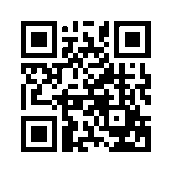 برښنا لیک:book@aqeedeh.combook@aqeedeh.combook@aqeedeh.combook@aqeedeh.comد موحدینو ګروپ ویب پاڼود موحدینو ګروپ ویب پاڼود موحدینو ګروپ ویب پاڼود موحدینو ګروپ ویب پاڼود موحدینو ګروپ ویب پاڼوwww.mowahedin.comwww.videofarsi.comwww.zekr.tvwww.mowahed.comwww.mowahedin.comwww.videofarsi.comwww.zekr.tvwww.mowahed.comwww.aqeedeh.comwww.islamtxt.comwww.shabnam.ccwww.sadaislam.comwww.aqeedeh.comwww.islamtxt.comwww.shabnam.ccwww.sadaislam.comپه عقيدې سايت کې ددغه کتاب خپرول، دهغه د ټولو محتواوو سره دسايت د همغږۍ په معنا نه ده.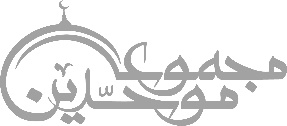 په عقيدې سايت کې ددغه کتاب خپرول، دهغه د ټولو محتواوو سره دسايت د همغږۍ په معنا نه ده.په عقيدې سايت کې ددغه کتاب خپرول، دهغه د ټولو محتواوو سره دسايت د همغږۍ په معنا نه ده.په عقيدې سايت کې ددغه کتاب خپرول، دهغه د ټولو محتواوو سره دسايت د همغږۍ په معنا نه ده.په عقيدې سايت کې ددغه کتاب خپرول، دهغه د ټولو محتواوو سره دسايت د همغږۍ په معنا نه ده.contact@mowahedin.comcontact@mowahedin.comcontact@mowahedin.comcontact@mowahedin.comcontact@mowahedin.com